ЗМІСТРЕЗЮМЕ…………………………………………………………………………88ВСТУПЗміст навчання іноземних мов у загальноосвітніх закладах освіти пов'язаний зі змінами в стратегічних напрямах розвитку сучасної шкільної освіти, а саме, першочерговим завданням є формування в учнів необхідних життєвих компетентностей, що у майбутньому стали б запорукою їх успіху в сучасному глобальному світі. У цьому контексті  відбувається активна переорієнтація шкільної іншомовної освіти, що базується на комунікативно-діяльнісному, особистісно орієнтованому та міжкультурологічному навчанні. Оскільки вільне спілкування іноземною мовою є невід’ємною частиною життя та діяльності сучасної людини, то переосмислення потребують теоретичні та практичні підходи до вибору ефективних технологій і засобів навчання іноземної мови.Іншомовне спілкування базується на монологічному та діалогічному мовленні, що є основою формування комунікативної компетентності. Методика навчання діалогічного мовлення не так давно сформувалася в окремий самостійний аспект навчання усного мовлення. У цій галузі є ще багато питань, які потребують теоретичного та практичного дослідження. До їх числа можна віднести: співвідношення діалогічного і монологічного мовлення у середній загальноосвітній школі; відбір принципів і прийомів задля створення комунікативних ситуацій на уроці іноземної мови; формування вмінь сприймати мовлення у процесі діалогу; відбір різних навчальних ситуацій, що лежать в основі навчання діалогічного мовлення на різних етапах навчання тощо.Проблемі формування компетентності у діалогічному мовленні присвячено роботи багатьох науковців. Так, діалог розглядають як соціально-психологічний феномен (В. Н. Волошинов, Л. С. Виготський, Л. П. Якубинский), як особливу синтаксичну структуру (Т. Г. Винокур, О. А. Лаптєва, М. А. Махліна), як особливу форму комунікації (А. Р. Балаян, М. І. Орлова, І. П. Распопов, Н. І. Формановська). Крім того, в описі діалогу як особливої ​​форми мовленнєвої взаємодії є цікавий досвід дослідження функціональних і прагматичних властивостей діалогу, реалізації в ньому комунікативних намірів мовця, актуального членування реплік, що становлять діалог, їх різновидів і семантичних складових.Особливе значення в умовах інформатизації лінгвістичної освіти набуває регулярне використання нових інформаційних і комунікаційних технологій у навчанні іноземної мови, зокрема відеоподкастів. Застосування навчальних відеоподкастів на заняттях вирішує низку методичних завдань, зокрема можливе вдосконалення різних видів мовленнєвої діяльності, навичок вимови, граматичних навичок, розширення та збагачення лексичного запасу. У контексті нашого дослідження на особливу увагу заслуговує такий вид мовленнєвої діяльності як говоріння, зокрема, діалогічне мовлення, вдосконалення умінь якого пропонується засобами відеоподкастів. Отже, актуальність проблеми, її недостатня вивченість зумовили вибір теми магістерської роботи: «Формування іншомовної компетентності у діалогічному мовленні молодших школярів засобами відеоподкастів».Об'єктом дослідження є процес формування іншомовної компетентності у діалогічному мовленні молодших школярів.Предмет дослідження – методика формування іншомовної компетентності у діалогічному мовленні учнів молодшого шкільного віку.Мета даного дослідження полягає у створенні науково обґрунтованої та перевіреної шляхом пробного навчання методики формування іншомовної компетентності у діалогічному мовленні молодших школярів засобами відеоподкастів.Поставлена мета передбачає розв’язання таких завдань:- дослідити психолого-педагогічні особливості навчання діалогічного мовлення молодших школярів на уроках іноземної мови; - обґрунтувати відбір навчальних відеоподкастів для формування компетентності у діалогічному мовленні учнів молодших класів;- визначити вимоги до вправ для навчання діалогічного мовлення молодших школярів та на їх основі розробити комплекс вправ для навчання іншомовного діалогічного мовлення учнів другого класу; - перевірити ефективність розробленого комплексу вправ шляхом пробного навчання; - сформулювати методичні рекомендації щодо підвищення ефективності навчання діалогічного мовлення учнів початкових класів засобами відеоподкастів.Відповідно до зазначених завдань передбачені такі етапи роботи:- опрацювання теоретичних основ навчання діалогічного мовлення молодших школярів;- розробка комплексу вправ для формування компетентності у діалогічному мовленні засобами відеоподкастів;- перевірка ефективності комплексу вправ шляхом пробного навчання.Для досягнення поставлених завдань використано такі методи дослідження:теоретичні (вивчення та аналіз літератури з психології, педагогіки, методики навчання іноземних мов вітчизняних та зарубіжних науковців, зокрема з методики навчання діалогічного мовлення, нормативних документів, діючих програм та навчальних підручників);емпiричнi (спостереження за навчальним процесом, анкетування вчителів, організація пробного навчання з метою перевiрки ефективностi запропонованого комплексу вправ);статистичнi (обробка отриманих результатів під час пробного навчання). Гіпотеза дослідження спирається на припущення про те, що відеоподкасти будуть ефективним засобом для формування компетентності у іншомовному діалогічному мовленні учнів другого класу за умови, якщо школярі успішно виконають розроблений комплекс вправ на матеріалах відібраних відеоподкастів.База пробного навчання: Британська міжнародна школа м. Київ. Пробне навчання охопило14 учнів.Дослідження особливостей формування компетентності в діалогічному мовленні засобами відеоподкастів, а саме змісту, сучасних вимог до навчання діалогічного мовлення та критерії оцінювання учнів, характеристики навчальних відеоподкастів та вправ є корисними для методики викладання англійської мови в молодшій школі, що пояснює теоретичне значення магістерської роботи. Розроблений нами комплекс вправ та можливе його впровадження у навчальний процес задля формування іншомовної компетентності в діалогічному мовленні учнів другого класу зумовлює практичне значення дослідження. Наукова новизна полягає в тому, що вперше здійснено відбір навчальних відеоподкастів для формування компетентності у діалогічному мовленні та на їх основі розроблено комплекс вправ, ефективність якого доведено практично під час проведення пробного навчання у міжнародній школі. Структура магістерської роботи: вступ, три розділи, висновки, список використаної літератури, додатки та резюме.У вступі визначається актуальність дослідження, висвітлюється мета  та завдання, представлені його об’єкт та предмет, описуються методи дослідження, окреслюється наукова новизна, теоретична і практична цінність роботи. Перший розділ присвячено аналізу психолого-педагогічних особливостей навчання діалогічного мовлення молодших школярів на уроках іноземної мови. Основна увага зосереджена на змісті формування компетентності у діалогічному мовленні учнів початкових класів та критеріях оцінювання навчальних досягнень молодших школярів у діалогічному мовленні у системі загальної початкової освіти.У другому розділі проаналізовано принципи відбору навчальних відеоподкастів для формування компетентності у діалогічному мовленні учнів молодших класів, сформульовано вимоги до вправ для навчання діалогічного мовлення, представлено розроблений комплекс вправ для навчання іншомовного діалогічного мовлення.У третьому розділі висвітлена перевірка ефективності комплексу вправ навчання іншомовного діалогічного мовлення, зокрема, організація пробного навчання учнів, аналіз та інтерпретація отриманих результатів і представлені методичні рекомендації для організації навчання іншомовного діалогічного мовлення.Загальний обсяг магістерської роботи – 89 сторінок, основний текст викладено на 10 – 77 сторінках. Робота містить 2 додатки. Список використаної літератури складається із 82 найменувань, із них – 9 англійською мовою. Апробація результатів дослідження. Основні положення та результати дослідження оприлюднені на XVII міжнародній студентській Інтернет-конференції «Мова, Освіта, Культура: Інтеграційні тенденції в сучасному світі» 14-15 березня 2019 року. Публікації: За результатами наукового дослідження опубліковано статтю «Навчання діалогічному мовленню молодших школярів» у Віснику студентського товариства [80, с. 177 – 180] та тези доповідей «Особливості навчання діалогічного мовлення молодших школярів».   РОЗДІЛ I. ТЕОРЕТИЧНІ ОСНОВИ ФОРМУВАННЯ ІНШОМОВНОЇ КОМПЕТЕНТНОСТІ У ДІАЛОГІЧНОМУ МОВЛЕННІ МОЛОДШИХ ШКОЛЯРІВПсихолого-педагогічні особливості навчання діалогічного мовлення молодших школярів на уроках іноземної мовиУ сучасних умовах євроінтеграції України та загальної глобалізації міжнародних відносин у всіх сферах життя дедалі більшого значення набуває досконале володіння іноземною мовою. Вивченню мов відводиться все більше програмного навчального часу не лише у школах і вищих навчальних закладах, а й у дошкільних навчальних закладах.Молодший шкільний вік (з 6-7 до 9-10 років) визначається впливом важливих зовнішніх обставин в житті дитини – початком навчання у школі. У віці 6-7 років, дитина в основному вже готова до систематичного навчання і засвоєння інформації. Про неї можна вже говорити, як про особистість, оскільки вона усвідомлює власну поведінку, може порівнювати себе з іншими. Майбутній школяр вже розуміє, яке місце він займає серед людей і які події визначатимуть його життя у найближчому майбутньому (він піде до школи). Таким чином, він відкриває для себе нове місце у соціальному просторі людських відносин [2, с. 53].Проблема розвитку іншомовного мовлення дітей залишається однією з актуальних протягом багатьох десятиліть. Оскільки мова, будучи засобом спілкування і знаряддям мислення, виникає і розвивається в процесі спілкування, то організація навчання повинна передбачати й розвиток навичок спілкування іноземною мовою, таким чином, оволодіння зв'язковою діалогічної мовою – це одне з головних завдань мовленнєвого розвитку школярів. Вчені і дослідники постійно займаються цією проблемою та вдосконалюють методику навчання діалогічного мовлення, намагаючись знайти найбільш ефективні форми і методи навчання діалогу. Розглянемо поняття «діалогічна мова» докладніше. Науковець В. Л. Скалкін визначав діалогічну мову як «об'єднане ситуативно-тематичною спільністю і комунікативними мотивами поєднання усних висловлювань, послідовно створених двома і більше співрозмовниками в безпосередньому акті спілкування» [51, с. 6].Автор П. О. Бех, розглядаючи актуальні проблеми навчання діалогічного мовлення, підкреслював, що «діалогічна мова представляє собою процес безпосереднього спілкування, який характеризується репліками двох або більше осіб, які по черзі змінюють одна одну. Продуктом цієї форми мовного висловлювання є діалог різного ступеня розгорнення» [2, с. 10].Дослідник О. Б. Бігіч вказувала на те, що «необхідність постійного перемикання, а також поєднання продуктивних і рецептивних функцій дозволяють розглядати діалог як особливий, самостійний, функціонально різноспрямований, поєднаний вид усно-мовленнєвої діяльності, в якому недоцільно виділяти окремо говоріння і слухання, а доцільно в ньому вбачати хоча і складну, але, по суті, єдину функцію – ведення бесіди. Вона досить складна для учнів і вимагає особливого підходу в навчанні діалогічного мовлення» [4, с. 10]. Безсумнівно, ведення бесіди в діалозі – основна функція, при цьому в ході бесіди необхідно постійно «перемикати» висловлювання з одного комуніканта на іншого.Шлях від цілого діалогу до засвоєння його елементів призводить до того, що настає передчасна автоматизація елементів в тому взаємозв'язку, в якому вони вжиті в цілому діалозі. Це веде до його механічного заучування і обмежує можливості вільної розмови в нових умовахДругий підхід, представлений в сучасних роботах з методики навчання іноземних мов, – індуктивний. Він передбачає шлях від засвоєння елементів діалогу до самостійного його ведення на основі навчально-мовленнєвої ситуації. Цей підхід набуває все більше прихильників завдяки тому, що з перших же кроків спрямований на навчання взаємодії, який лежить в основі діалогічного мовлення; становлення мовних умінь і навичок при такому шляху відбувається в процесі спілкування.Опора на аналогію відіграє велику роль на нижньому рівні розвитку вмінь, і тут еталонний діалог може зіграти свою роль не для заучування, а як зразок для наслідування. На більш високому рівні на перший план виступає задача навчити школярів самостійно планувати мовні дії через усвідомлення мотивів, цілей і можливих результатів дії [71, с. 12].Відповідно до індуктивного шляху навчання підготовка до ведення діалогу включає:вдосконалення психологічних механізмів діалогічного мовлення;формування навичок використання мовного матеріалу, типового для діалогічної мови; оволодіння умінням взаємодіяти з партнерами в умовах внутрішньої і зовнішньої ситуації.Очевидно, що обирати один з цих підходів для успішного навчання діалогічного мовлення було б неправильно, доцільніше розглядати кожен з цих підходів як послідовні етапи в оволодінні діалогічним мовленням і використовувати сильні сторони кожного з підходів.Продуктом навчання говорінню є мовне висловлювання (текст), мовне повідомлення. Саме аналізуючи продукт, можна сказати, наскільки успішно було навчання. Вчителю на даному етапі необхідно звертати увагу під час аналізу висловлювання учня на його граматичне оформлення, повтори, паузи. Досить часто плутають продукт і результат говоріння. Останнє – відповідь учасника мовного спілкування. У разі, коли говорить учитель, слухання учнями – це продукт і навпаки. Мовна дія – одиниця діяльності говоріння.Мовна діяльність складається з внутрішньої і зовнішньої сторін. До першої відноситься моторна, вона ж виконавча, що здійснюється артикуляцією, яка формується і регулюється внутрішньою. Роботи А. Р. Лурія, Т. В. Ахутина, А. А. Леонтьєва присвячені дослідженню процесу мовоутворення.Дослідник Л. С. Виготський розробив повну схему створення мовного висловлювання. Процес створення відбувається «від мотиву, що створює будь-яку думку, до оформлення самої думки, до опосередкування її у внутрішньому слові, потім – у значеннях зовнішніх слів і, нарешті, – в словах» [9, с. 11].А. А. Леонтьєв, далі розробляючи теорію Л. С. Виготського, представив таку структурну модель мовоутворення: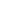 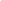 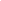 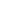 Рис.1.1. Структурна модель мовоутворення за  А. А. Леонтьєвим [28, с. 44].Вона включає чотири етапи: 1) етап мотивації висловлювання, 2) етап задуму плану, 3) етап здійснення задуму, 4) етап зіставлення реалізації задуму з самим задумом. Вперше було введено поняття «внутрішнього програмування».Дослідниця І. А. Зимня привела наступні положення, пов'язані з мовоутворення: 1) взаємозв'язок між потребою говоріння і його предметом; 2) існування комунікативного наміру, завдяки якому говорить може вступати в акт спілкування; 3) взаємозв'язок між словом і поняттям; 4) визначення мови як способу формування і формулювання думки; 5) розмежування породження висловлювання на стадії формування і формулювання думки; 6) наявність слова в пам'яті і нерозривний процес його актуалізації поняття [11, с. 432].І. А. Зимня виділяє три основні рівні створення мовного висловлювання: мотиваційно-спонукаючий,формуючий,реалізуючий [11, с. 432].На першому етапі мотив окреслює свої кордони в предметі діяльності. Це досить важливий етап, так як в ньому відбувається злиття мотиву, потреби і предмету, а також області інтелектуального, емоційного і вольового. Виділяється комунікативний намір, а саме мета, яку поставив перед собою мовець при плануванні тієї чи іншої форми впливу на слухача. Комунікативний намір – це регулятор вербальної поведінки партнерів. Існує три аспекти комунікативного наміру: 1) проголошення висловлювання,2) референція і предикація,3) реалізація комунікативного наміру.Для того, щоб висловити комунікативний намір на допомогу приходять лексико-граматичні засоби англійської мови, але не варто забувати і про інтонацію.Молодші школярі по цілому ряду параметрів диференціюють такі комунікативні мовні завдання, як опис і пояснення, з одного боку, і доказ і переконання, з іншою. Так, наприклад, при необхідності вирішення двох останніх завдань вони використовують значно більше слів, смислових зв'язків, що виражають причинність, ніж при вирішенні завдань опису і пояснення. Використання ними причинності у вислові свідчить про те, що учні цього віку розуміють і усвідомлюють спрямованість доказу і переконання на зрізі причинно-наслідкових зв'язків між предметами і явищами навколишній дійсності.Переконання як комунікативне завдання відрізняється від інших подібних завдань, наприклад, опису, пояснення, доказу найбільшою комунікативною спрямованістю на партнера спілкування. Через особливості своєї мовнорозумової діяльності вони не можуть повною мірою оволодіти всіма структурними, змістовними і формальними (мовними) компонентами переконання. Спосіб рішення даної задачі, що представляє самостійну трудність, не може стати об'єктом свідомості школяра без спеціально організованого спілкування.Характеризуючи в цілому рівень розвитку монологічної мовної діяльності молодших школярів, можна сказати, що в процесі навчання у них відбувається ускладнення, комплексування і усного, і письмового вислову за рахунок збільшення кількості другорядних членів речення, появи складеного присудка і так далі. Одночасно, у зв'язку з розширенням словника школяра збільшується кількість пропозицій в тексті, загальний об'єм вислову. Мовні дії набувають характеру рефлексії. Учень починає самостійно міркувати і управляти своїми розумовими операціями, усвідомлювати істотні зв'язки у вислові.Названі вище особливості комунікативного розвитку молодшого школяра свідчать про:природу гетерохронності розвитку усних і письмових форм спілкування, тобто випередженні усного вислову і розуміння на слух;недостатню сформованість всіх мовних механізмів, зокрема, осмислення;недостатній рівень розвитку способів формування думки.Сама думка школяра не підкоряється ще цілком логічному плану її викладу. Вислови, особливо розгорнені, часто бувають недостатньо логічні.У тому ж випадку, коли дитину цілеспрямовано вчать орфографії, пунктуації, побудові текстів, спілкуванню і так далі, вона виявляє вищий рівень розвитку у всіх видах мовної діяльності.Вітчизняні психологи не раз звертали велику увагу на фонетичне оформлення висловлювання. Дві форми комунікації виконуються за допомогою комунікативного наміру: видача інформації і спонукання співрозмовника до виконання відповідної дії. Відповідно форма повідомлення супроводжується стверджувальною інтонацією, а спонукання – запитальною [35, с. 45].Формування думки – предмета говоріння – другий рівень мовотоврення. Тут найважливішими принципами є логічна послідовність і синтаксична правильність висловлювання. Даний етап складається з наступних фаз: змістотворних і формулюючих. Перший відображає загальний задум мовця. Формування і формулювання цього за допомогою мови спрямовано на назву того, про що говорять, і встановлення зв'язків «нове-дане». Третій рівень – власне проголошення та інтонування висловлювання.Система І. А. Зимньої містить наступні принципи: від загального до конкретного, правило паралельного включення всіх рівнів (в той час, як один рівень здійснюється, інший перебуває в стані готовності), принцип пов'язаності рівнів (коли одиниця одного рівня є складовою частиною іншого), звичайно, результат – продукт, повинен бути узгоджений з комунікативним наміром і мотивом. Знання даної схеми дозволяє зрозуміти вчителю, на якому етапі в учня існують проблеми.Думка мовця відображає зв'язки, що існують між предметами і явищами навколишньої дійсності. І. А. Зимня говорить про виділення трьох планів у висловленні – продукті говоріння: власне предметний план, план змісту і план його мовного оформлення. Поняття предметності замінюється словом денотат – узагальнене уявлення про зміст підтеми. Тобто зміст висловлювання може бути представлений у вигляді схеми взаємопов'язаних об'єктів – денотатів [20, с. 58].Проблема полягає в тому, що іноземною мовою в процесі говоріння учень не використовує денотатну схему, якщо вона у нього є. Тому актуальним є надання йому опорних та наочних матеріалів. Лінгвістичними основами діалогічного мовлення є діалогічні єдності і саме їх необхідно заучувати учням відповідно до індуктивного шляху навчання. Потрібно навчати коротким реплікам, які досить часто зустрічаються в основних вправах на діалогічну мову. Однак знайомство з типовими фразами може проходити у відриві від мовної ситуації. Дані положення представляються для нас вкрай важливими, так як ми вважаємо, що головна мета таких вправ – встановити в пам'яті міцні зв'язки між репліками, які досить часто зустрічаються в складі діалогічної єдності.Заучування діалогу удосконалює вимову, однак на розвиток самої діалогічної мови впливає в малому ступені, так як жодна бесіда не може бути заучена. У процесі спілкування ситуація змінюються миттєво, і учням необхідно швидко реагувати на їх зміну. Отже, неможливо закласти в пам'ять учня всі діалоги, які він повинен відтворити в потрібний момент. Також обрати щось із вивчених фраз учень теж не в змозі, так як асоціації міцно скріпили всі частини, завчені між собою. Вважаємо недоцільним заучувати довгі діалоги, тому багато методистів пропонують використовувати короткі діалоги, які складаються з чотирьох-шести реплік. Заучування таких діалогів корисне, проте, як показує практика, не всі учні в змозі складати діалоги за аналогією. Розглядаючи етапи навчання діалогічного мовлення, зупинимося докладніше на підході, запропонованим Е. І. Пасовим. Він виділяє наступні етапи роботи над діалогом:1. дотекстовий етап, на якому в процесі формування лексичних та граматичних навичок умовно-мовленнєвих вправ другого рівня здійснюється навчання мікродіалогу (дві-три репліки).2. на текстовому етапі має відбуватися вдосконалення цих мікродіалогів в тому плані, що репліки мовців можуть бути більш розширеними, складатися не тільки з однієї фрази.3. на післятекстовому етапі (розвиток мовного вміння) має місце створення діалогів відповідно до запропонованих ситуацій. На підетапі підготовчої мови можуть використовуватися невеликі діалоги-зразки, при розвитку непідготовленої мови цього робити не слід [47, с. 31].Дані етапи дуже важливі. Немає сумніву в тому, що розвивати діалогічну мову учнів слід по методичній системі. Ця система повинна включати в себе принципи навчання усно-мовного спілкування, правильний відбір тематики та мовного матеріалу, його організацію, враховуючи інтереси і можливості учнів, комплекс вправ і форм роботи передбачає певну структуру уроків іноземної мови.Хоча запропонований підхід досить логічний і структурований, в процесі практики застосування вчитель стикається з певними труднощами при навчанні говорінню взагалі.Так, в роботі О.П.Петращук представлені можливі проблеми, які можуть виникнути в ході роботи над розвитком навичок говоріння [48, с.69].Учні соромляться говорити іноземною мовою, бояться зробити помилки і, таким чином, зазнати критики з боку вчителя і однокласників.Учням нічого сказати з обговорюваної проблеми, у них немає достатньої інформації з даного питання і рідною мовою.Учні не розуміють мовне завдання, а значить і те, що треба робити.В учнів не вистачає мовленнєвих засобів для вирішення поставленого завдання.Коли говорить один учень, інші мовчать, а значить, є небезпека їх виключення з навчального спілкування, неефективного використання часу уроку.При парних і групових формах роботи учні часто переходять на використання рідної мови і роблять багато помилок [72, с. 54].Вважаємо, що ці проблеми мають істотний вплив і на процес навчання діалогічного мовлення.Проблема навчання молодших школярів діалогу полягає в наступному:недостатній запас лексики;незнання граматики;невміння відповідати на питання і складати пропозиції;труднощі з інтонацією при побудова різних типів питання;відсутність фантазії та уяви;невпевненість в собі, страх говорити;незнання розмовних фраз-кліше.Багато вчителів у своїй роботі стикаються з рядом проблем. Проте, якщо систематизувати свою роботу і розробити систему вправ з оволодіння діалогічним спілкуванням, яке буде розвивати уяву, ініціативність, вміння швидко реагувати на висловлювання, то процес навчання буде проходити успішніше.При організації процесу навчання молодших школярів необхідно враховувати особливості пізнавальної сфери молодших школярів. Сприйняття у молодших школярів за часом невелике – від 10 до 15 хвилин сприйняття інформації. Тому краще після п'ятихвилинного організаційного моменту відразу вводити новий матеріал так як далі йде спад уваги. Сприйняття у них недиференційоване, і завдання вчителя – вчити дітей відрізняти головне від другорядного.Увага у молодших школярів довільна, яка тільки починає зароджуватися, і це теж треба враховувати при організації навчання. Ледве помічаючи спад уваги, необхідно організовувати фізкульт-хвилинки. Що стосується типів уваги, у молодших школярів краще розвинена концентрація уваги, трохи гірше розвинена стійкість уваги, погано розвинене переключення і зовсім не розвинена розподільча увага.За часом збереження матеріалу у молодших школярів розвинені миттєва, короткочасна та оперативна види пам'яті. Позитивним моментом для початку навчання іноземних мов в даному віці є те, що у молодших школярів розвинені всі види пам'яті – зорова, слухова, рухова, тактильна, емоційна, смакова. В учнів даного віку дуже добре розвинену уява, пік її якраз припадає на 9-10 років. У цілому цей вік є віком відносно спокійного і рівномірного розвитку, під час якого відбувається функціональне вдосконалення мозку – розвиток аналітико-синтетичної функції його кори. При навчанні молодших школярів має бути забезпечена стабільність і безперервність процесу навчання діалогічного мовлення, адже саме у початковій школі проходить комунікативно-психологічна адаптація до нового мовного світу.1.2. Зміст формування компетентності у діалогічному мовленні учнів початкових класівПроцес навчання іноземних мов у середній загальноосвітній школі поділяється на 4 етапи:1) початковий етап: 2-4 класи,2) середній етап: 5-8 класи,3) старший етап: 9-11 класи. Кожен етап навчання має чіткі завдання, містить певну автономність і є черговою сходинкою в просуванні учня до результату, який визначається кінцевими вимогами до рівня володіння іноземною мовою за курс навчання в середній школі.Початковий етап виконує роль фундаменту у формуванні комунікативного ядра і є одночасно підготовчим етапом, в ході якого учні набувають комплекс необхідних мовних навичок і умінь. Це забезпечує їх участь у навчальній діяльності в спілкуванні на даному та наступних етапах [57, с. 41].Вимоги стандарту основної загальної освіти до навчання діалогічного мовлення [39]:У школярів необхідно розвинути вміння вести діалог етикетного характеру, діалог-розпитування, діалог-спонукання до дії, діалог-обмін думками.Діалог етикетної характеру – починати, підтримувати і закінчувати розмову; вітати, висловлювати побажання і реагувати на них, висловлювати подяку; ввічливо перепитувати, відмовлятися, погоджуватися.Діалог-розпитування – запитувати і повідомляти фактичну інформацію, переходячи з позиції запитувача на позицію відповідального; цілеспрямовано розпитувати, «брати інтерв'ю».Діалог-спонукання до дії – поводитися з проханням і показати готовність / відмову її виконати; давати раду і приймати / не брати його; запрошувати до дії / взаємодії і погоджуватися / не погоджуватися прийняти в ньому участь; робити пропозицію і висловлювати згоду / незгоду прийняти його, пояснювати причину.Є кілька завдань вчителя в розвитку мовлення учня:необхідно забезпечити для учнів хороше мовленнєве середовище (сприйняття мови, читання книг і т.д.);необхідно створити на уроці ситуації спілкування, мовні ситуації, що визначають мотивацію свого виступу дітей, розвивати їхні інтереси, потреби і можливості в самостійному мовленні;необхідно забезпечити правильне засвоєння учнями достатнього лексичного запасу, граматичних форм, синтаксичних конструкцій, логічних зв'язків, активізувати вживання слів, утворення форм, побудова конструкцій;необхідно вести постійну спеціальну роботу з розвитку мовлення на різних рівнях: словниковому, морфологічному, синтаксичному, на рівні зв'язного мовлення;необхідно розвивати не тільки мовлення – говоріння, а й аудіювання.Отже, усне мовлення містить у собі два компонента – аудіювання і говоріння, які тісно пов'язані між собою. Аудіювання відноситься до рецептивних видів діяльності, говоріння до продуктивних видів. Обидва види діяльності містять у собі і різні, і схожі риси.Учнів необхідно навчати не лише засобами, тобто словами і правилами іноземної мови, а й способам формування і формулювання думки. Потрібно пам'ятати про те, що механізми мовної діяльності рідною та іноземною мовами однакові, але способу формування і формулювання думок різні.Викликом для змін в українській освіті є той факт, що сьогодні, на жаль, початкова школа перестала відповідати сучасним потребам молодих громадян, вона стала нецікавою і недостатньо ефективною в порівнянні з європейською початковою освітою. На вимогу часу потрібно змінювати підходи та формат навчання.З появою інтерактивних технологій, тотальною комп’ютеризацією, для вчителів розширилися варіанти вибору засобів навчання. Уроки лише за допомогою підручника та зошита поступово відходять на другий план. Занадто велика прірва розрослася між тим, що на сьогодні може дати школа, і тим, які вимоги до молодого покоління висуває 21 століття. Сьогодні необхідно не просто заповнити голови учнів знаннями, а сформувати в особистості ключові компетентності для успіху в житті, зробити випускника конкурентоспроможним у суспільстві. Саме таку мету ставить перед вчителем Нова українська школа.Якщо ми звернемося до досвіду європейських країн, то побачимо, що подібну мету їхня освіта має давно. Для прикладу, у Програмі початкових класів Міжнародного бакалаврату (IB Primary Years Programme) така мета була сформульована ще в 1997 році. Навчання набуло більш практичного спрямування, а сам навчальний процес був зорієнтований на набування учнями навчальних та життєвих компетентностей.Програма Молодший вік (PYP) для дітей у віці 3 - 12 років навчає та розвиває учнів як турботливих та активних учасників впродовж усього життя.Завдяки трансдисциплінарній структурі, орієнтованої на запит, PYP закликає учнів подумати про себе і взяти на себе відповідальність за своє навчання, досліджуючи місцеві та глобальні проблеми та можливості в реальних життєвих контекстах.Що стосується України, то зміни до програм початкової школи стали результатом безпрецедентно відкритого обговорення на освітній Інтернет-платформі EdEra, у якому взяли участь більше чотирьох тисяч вчителів, батьків, науковців, які внесли більше восьми тисяч пропозицій. Колегія МОН затвердила ці зміни, а на сайті Міністерства освіти та науки були викладені оновлені програми. Всі схвалені Міносвіти системи і програми відповідають головній вимозі: вони дозволяють учневі засвоїти обов'язковий мінімум знань. Авторство ж проявляється в способах подачі матеріалу, додаткової інформації, організації навчальної діяльності.У кожної системи і програми є свій автор, так би мовити, ідейний натхненник. Але це не означає, що всі підручники з усіх предметів написані тільки ним одним. Звичайно ж, над складанням Навчально-методичного комплексу трудився цілий колектив. Тому прізвища на підручниках ваших дітей, природно, будуть різні. Але, не дивлячись на «колективну творчість», всі підручники в рамках однієї програми мають єдині:мету (тобто той результат, який повинен вийти, ті якості, якими в підсумку повинні володіти випускники, які провчилися по тій чи іншій програмі)завдання (тобто ті кроки, за допомогою яких досягається поставлена ​​мета)принципи (тобто особливості організації навчання, подачі матеріалу, вибору методів, які і відрізняють одну програму від іншої).зміст (по суті - той самий навчальний матеріал, який буде засвоювати дитина в процесі навчання. Наприклад, зміст освіти з філології, з математики, з суспільствознавства і з природознавства. У цій частині програми відрізняються тим, що одні обмежуються державним стандартним мінімумом, інші включають різні додаткові знання, поняття, літературу, а так же порядком подачі навчального матеріалу, який нерозривно пов'язаний з принципами.Мова і мовленнєва система є засобами формування і розвитку думок, а в якості продукту говоріння виступає мовне висловлювання (текст). Слухання учнями мови вчителя або іншомовних висловлювань є продуктом аудіювання.Автор І. А. Зимня зазначає, що для успішного навчання учням необхідно надавати різні опори, схеми, наочні матеріали, які сприятимуть формуванню денотатного плану [20, с. 45].Для різних видів мовленнєвої діяльності можна навести загальні рівні мовного механізму, які дозволять учням полегшити процес навчання.Діалогічне висловлювання, що створюється двома учнями, може бути охарактеризоване як з якісної, так і з кількісної сторони. Якісні особливості діалогічного тексту визначаються предметом мовлення, змістом, типом діалогу, видом складових його діалогічних єдностей, кількісні – числом реплік і ступенем їх розгорнення в складі діалогічної єдності, кількістю діалогічних єдностей в межах діалогічного тексту [43, с. 58].Як якісні, так і кількісні характеристики діалогу знаходяться в безпосередній залежності від ситуації спілкування, тому, варіюючи ті чи інші параметри ситуації, можна управляти мовні дії учасників діалогу. Характер мовного матеріалу та діалогічних єдностей залежать від багатьох ситуативних чинників, таких як:1) наявності або відсутності внутрішнього контакту між співрозмовниками;2) цілі мовців;3) наявності рівності або нерівності мовців за ступенем інформованості, віку, громадського статусу. Від цього залежить вид діалогу: діалог – допит, бесіда, навіювання.Процес навчання іншомовного діалогічного спілкування передбачає не тільки засвоєння різноманітних діалогічних єдностей, а й підготовку учнів до усвідомлення стратегій і тактик мовної поведінки. Для того, щоб учні оволоділи свідомим використанням різноманітних стратегій і тактик ініціювання діалогу та реакцій на репліки співрозмовника, якими вони практично володіють рідною мовою, необхідно ставити перед ними комунікативні завдання з варіюванням компонента ситуації, що впливає на мовний вихід, давати свого роду стратегічні завдання.При цьому необхідно враховувати, що навчаючи діалогу, виробляється стратегія і тактика взаємодії, а не індивідуальна мовна поведінка. Для того, щоб активізувати навчальну діяльність, поставити в рівні з ініціатором спілкування, комунікативні установки і конкретні завдання для учня повинні бути також чітко визначені. Це можуть бути установки на співпрацю, кооперацію та активний опір до кінця або на певному етапі, які потім змінюється прийняттям позиції партнера по спілкуванню.В ході спілкування у адресата може виникнути своя ідея, що впливає на висновок рішення і він може перехопити ініціативу, змусити адресата змінити свою позицію. В ході навчання спілкуванню корисно використовувати максимальну кількість можливих варіантів вирішення одного і того самого завдання. Це забезпечить комунікативну гнучкість, підготує до реального спілкування і в той же час дозволить варіювати ситуації, що забезпечують розмову на одну і ту ж тему для різних пар учнів.Діалогічна форма мовлення типова для особистісно-орієнтованого спілкування і для спілкування в спільній діяльності, де вона часто переростає в полілогічну. Для того, щоб відбувся акт спілкування, між його учасниками повинен бути встановлений контакт. До функції контакту дуже близька, а іноді і збігається з нею, функція ввічливості (конотативна), суть якої полягає в орієнтації на адресата.Функція контактів і ввічливості здійснюється у вигляді вступу в розмову (звернення, вітання) і його завершення (прощання, побажання), але можна виділити і спеціальні ситуації контакту й ввічливості, наприклад, ситуації передсвяткової або святкової зустрічі, що лежать в основі будь-якого роду привітань і побажань, ситуації порушення етикету або зручності партнера, що вимагають подання, знайомства тощо.Характерною особливістю ситуацій, що лежать в основі діалогічного спілкування, є їх динамічність. З кожною новою реплікою ситуація набуває нового відтінку або, навпаки, виникає проблема, привід для розбіжності і т.д. Цим, зокрема, вони відрізняються від більш статичних ситуацій, в рамках яких виникає повідомлення монологічного характеру.Головною особливістю діалогічного мовлення є її евристичність, тобто незапланованість, нестандартність, непередбачуваність, творчий початок, ймовірний характер. Тому все, що робиться на діалогічному уроці, має розвивати здатність мовців до еврістичності, незаученності висловлювань, до вміння здійснювати стратегію і тактику своєї мовної поведінки. При навчанні спілкуванню істотну допомогу можуть надати так звані функціональні опори. Вони є назвами мовних завдань, розташованих в необхідній для висловлювань послідовності. Отже, рівень сформованості мовленнєвих навичок (фонетичних, лексичних та граматичних) відіграє велику роль при навчанні діалогічного мовлення, а процес формування навичок діалогічного мовлення безпосередньо супроводжується розвитком і комунікативних здібностей у молодших школярів. Процес діалогічного мовлення має не тільки включати вивчення школярами певних діалогічних єдностей та структур, а й бути націленим на формування в них усвідомлення технік мовної поведінки у цілому. 1.3. Критерії оцінювання навчальних досягнень молодших школярів у діалогічному мовленні у системі загальної початкової освітиУ руслі провідних положень теорії стандартизації шкільної освіти розробка критеріальної основи змісту освіти покликана сприяти: 1) досягненню наступності між етапами шкільної освіти; 2) обґрунтуванню структури переліку елементів державних вимог до навчальних досягнень учнів; 3) врахуванню їх складності; 4) більш чіткому виділенню дидактичних одиниць засвоєння, без яких подальший рух учнів з даної освітньої галузі стає неможливим і неефективним. Відповідно до усталеної світової норми і практики викладання іноземних мов критеріальні основи зазвичай мають бути представлені в державних освітніх стандартах і освітніх програмах. На увагу у цьому плані заслуговують певні матеріали. Серед них хотілось би зазначити і Програму тестування з англійської мови для дітей молодшого шкільного віку, що містить специфікацію лінгводидактичного тесту навчальних досягнень із чітко визначеними об’єктами і способами контролю, а також лексичним та граматичним мінімумами. На жаль, кількість нормативних матеріалів в Україні для організації навчання англійської мови у початковій школі і визначення рівня навченості учнів є дещо обмеженою. Сьогодні, наприклад, нормативними орієнтирами для укладання робочих та авторських програм служать лише Державний стандарт початкової загальної освіти (освітня галузь «Мови і література») [39], а також програми для загальноосвітніх навчальних закладів і спеціалізованих шкіл з поглибленим вивченням іноземних мов. На тлі цих умов цілком правомірною є думка вітчизняних дидактів та освітян про необхідність реалізації системного й більш результативного підходу до оновлення змісту загальної середньої освіти, його структурування за етапами навчання і предметами та очікуваними результатами засвоєння [23, с. 55].Підставою для цієї позиції є сукупність чинників об’єктивного й суб’єктивного характеру. Такими зокрема є: недосконалість чинного законодавства щодо формування і впровадження Державного стандарту; кризові явища у підручникотворенні; швидкі темпи розроблення і впровадження нових предметів і курсів без їх експериментальної апробації; брак досліджень щодо критеріальних основ відбору та конструювання змісту освітніх галузей і предметів на засадах особистісно орієнтованого навчання. Якими ж мають бути ці досягнення учнів, що плануються у навчанні курсу англійської мови у початковій школі? У пошуках відповіді на це запитання звернемося передусім до загальної мети початкової освіти. Вона, як зазначається в літературі, полягає у формуванні готовності до взаємодії з навколишнім (зі світом, що оточує дитину). Сформована готовність – це те, що відрізняє дитину, яка розпочала навчання, від неї самої в кінці початкової школи. Готовність включає наступні компоненти: інтелектуальну готовність, особистісну, комунікативну, рефлексивну, діяльнісну та емоційну готовність. При цьому зазначені якості учня можуть бути сформовані шляхом взаємодії предметних, загальнонавчальних та універсальних умінь в ході засвоєння змісту конкретної навчальної дисципліни початкової освіти. Предметні уміння – це здібність цілеспрямовано й усвідомлено застосовувати набуті знання в навчальних ситуаціях (стандартних і нестандартних). При цьому функції предметних умінь обмежуються «зоною предмета». Загальнонавчальні уміння – це здібність учня працювати в структурі узагальнених способів навчальних дій, здібність того, кого навчають, до вмотивованої і довільної їх регуляції незалежно від конкретного предметного змісту навчання, але з його урахуванням. Універсальні вміння – це здібність самостійно використовувати набутий навчальний досвід в будь-якому виді діяльності, з яким той, хто навчається, зустрічається у житті. Таким чином, універсальні уміння можуть свідчити про результати змін у процесі освіти самого суб’єкта [55, с.127]. Не важко помітити, що сформованість загальнонавчальних та універсальних умінь можна віднести до метапредметних результатів. Метапредметні результати, такі, наприклад, як уміння працювати з інформацією, що набуваються учнями на заняттях з іноземної мови, виявляються опосередковано в ході перевірки комунікативних умінь з іноземної мови. А тому об’єктом підсумкової оцінки досягнень учнів початкових класів в оволодінні англійською мовою, на слушну думку учених-методистів М. З. Біболєтової і Н. М. Трубаньової, можуть стати лише предметні результати навчання, а саме іншомовні комунікативні уміння і мовні навички. Отже, з урахуванням цієї позиції, в якості об’єктів контролю виступають основні складники комунікативної компетентності, а саме іншомовні комунікативні вміння молодших школярів у наступних видах мовленнєвої діяльності: говорінні в діалогічній та монологічній формах, аудіюванні, читанні, письмі; умінні оперування мовними засобами.Проведення підсумкового контролю має дві особливості. По-перше, перевірці підлягають мовленнєві уміння в читанні, аудіюванні, говорінні, письмі. Ця вимога обумовлена тим, що перевірка має встановити рівень сформованості комунікативної компетенції в цілому. По-друге, дану перевірку має окремо пройти кожний учень. Відповідно, проводиться перевірка з метою виявити, чи досягнув кожний учень потрібного рівня навченості. Методичним орієнтиром в укладанні матеріалів для організації підсумкового контролю навчальних досягнень з англійської мови учнів молодшого шкільного віку, як свідчить аналіз спеціальної літератури, служить передусім підхід Біболєтової М. З., Трубаньової Н. Н. до визначення цілей підсумкового оцінювання з англійської мови випускників початкової школи. Такими, поділяючи позицію цих дослідників, правомірно вважати наступні цілі: виявлення відповідності рівня іншомовної підготовки, що був досягнутий на кінець навчання у початкових класах, тому рівню, що визначений чинними нормативними документами. Такий рівень гарантуватиме наступність із подальшим етапом навчання та можливість продовження навчання учнів в основній школі; інформування школярів про результати, яких вони досягли, та ознайомлення з якими служитиме стимулом для подальшого вивчення англійської мови; виявлення слабких місць у підготовці школярів з англійської мови, що допоможе скорегувати у подальшому навчальний процес з предмета.Для оцінювання за вищим балом діалогічного мовлення у молодших школярів використовують наступні критерії [39]:Учень логічно будує діалогічне спілкування відповідно до комунікативного завдання. Учень демонструє навички та вміння мовного взаємодії з партнером: здатний почати, підтримати і закінчити розмову. Лексичні і граматичні помилки практично відсутні.Мова учня зрозуміла: він не допускає фонетичних помилок, практично всі звуки в потоці мовлення вимовляє правильно, дотримується правильного інтонаційного малюнку.Обсяг висловлювання – не менше 3-4 реплік з кожного боку.Для середнього балу використовуються наступні критерії:Використовуваний словниковий запас та граматичні структури відповідають поставленому комунікативному завданню.Можуть допускатися деякі лексичні помилки, що не перешкоджають розумінню. Мова зрозуміла: немає фонетичних помилок, практично всі звуки в потоці мовлення вимовляє правильно, в основному дотримується правильного інтонаційного забарвлення. Обсяг висловлювання менш заданого: 3-4 репліки з кожного боку. Учень логічно будує діалог відповідно до комунікативного завдання.Однак не прагне підтримати бесіду.Для низького балу:Фонематичні, лексичні і граматичні помилки не ускладнюють спілкування. Але: зустрічаються порушення у використанні лексики, допускаються окремі грубі граматичні помилки.загальновідомі і прості слова вимовляються неправильно. обсяг висловлювання менш заданого: 1-2 репліки з кожного боку. комунікативне завдання не виконано. учень не вміє будувати діалогічне спілкування, не може підтримати бесіду. використовується вкрай обмежений словниковий запас, допускаються численні лексичні і граматичні помилки, які ускладнюють розуміння.мова погано сприймається на слух через велику кількість фонематичних помилок.Рівень 1 (мінімальний рівень навчальних досягнень з англійської мови випускників початкової школи) – на кінець навчання у початковій школі учні можуть: повторювати за вчителем / диктором слова і фрази;вимовляти слова, фрази і короткі речення;називати людей, місця або раніше вивчені речі; відповідати на короткі запитання, користуючись окремими словами або короткими реченнями; використовувати прості повсякденні вирази для спілкування на уроці; розуміти й використовувати знайомі вивчені повсякденні вирази для задоволення своїх базових потреб; представити себе та інших; запитувати з метою отримання особистої інформації; спілкуватися у нескладний спосіб за умови, що їх співрозмовник говорить повільно і зрозуміло, готовий допомогти у разі непорозуміння.Рівень 2 (максимальний рівень навчальних досягнень з англійської мови випускників початкової школи гімназій або класів із поглибленим вивченням англійської мови) –  на кінець навчання у початковій школі учні можуть [39]:спілкуватися у повсякденних ситуаціях з використанням раніше вивчених слів, фраз і речень;промовляти  речення з використанням раніше вивчених фраз, надаючи необхідну особисту інформацію про себе; переказувати короткі оповідання з опорою на тематично пов’язані між собою малюнки; розуміти вивчені часто вживані вирази і речення, що пов’язані з їх повсякденним життям (у межах таких тем як: я, моя родина, покупки, світ навколо мене тощо); спілкуватися у повсякденних ситуаціях, що потребують обміну інформацією, пов’язаною з їх життєвим досвідом; описувати себе, своє безпосереднє оточення і свої повсякденні потреби.         Отже, для формування компетентності у діалогічному мовленні нам потрібно керуватися важливими критеріями. Формування компетентності у діалогічному мовленні має здійснюватись на основі освітніх стандартів, а також сучасних програм і рекомендацій. Важливо долучати до розвитку комунікативних навичок і інтерактивні методи роботи, про які ми будемо говорити нижче. Висновки до Розділу IДіалогічне мовлення як одна з форм мовного спілкування видається більш логічною для вивчення на початковому етапі, так як через неї відпрацьовуються основні мовні зразки, запам'ятовуються цілі структури, які на наступному етапі використовуються в побудові монологічного мовлення. При розробці, а також для успішного застосування методики навчання діалогічного мовлення слід враховувати її психологічні характеристики.1) Мотивація – невід'ємний компонент діалогічного мовлення. У мовленні школяра має бути присутня мета, обумовлена ​​зовнішніми або внутрішніми стимулами, потреба висловити свої думки. Це, в свою чергу, створює інтерес до обговорюваного предмету і мотивує учнів до вивчення мови для більш коректного висловлювання своїх думок. Завдання вчителя –  створити сприятливий клімат; демонструвати учням їх успіхи, розвиток в умінні «висловити себе». Завдання повинні звертатися до особистісних сенсів кожного з учнів, в цьому також проявляється індивідуалізація процесу навчання;2) Обернений характер мови. Не менш важлива характеристика діалогу –  наявність адресанта (ініціатора мовного акту) і адресата (того, хто приймає). При правильній реалізації мотиваційного аспекту в учня з'являється потреба повідомити свої думки комусь, довести якусь точку зору, запитати і т.д. До завдань вчителя входить вибір таких установок і завдань, які б змогли організувати мовний простір в групі, мотивувати її не тільки на ініціацію мови, а й на перцепцію.3) Емоційне забарвлення мови. Особистісний характер висловлювань мовця передбачає наявність у мові емоційних маркерів його відношення до предмету висловлювання, це може бути наголос, інтонація. Вчителю слід з початкового етапу акцентувати увагу учня на емоційному забарвленні.4) Ситуативна обумовленість мови. Мова може бути присутньою тільки в певній ситуації, на уроці це принцип також повинен дотримуватися, і будь-яке завдання, спрямоване на розвиток діалогічних навичок, повинне мати в своїй основі реальну або навчально-мовну ситуацію. Остання створюється за допомогою наочності або за допомогою вербального опису конкретної ситуації.Отже, урахування психологічних характеристик діалогу дозволяє розробити методику викладання іноземного діалогічного мовлення відповідно до майбутніх потреб учнів як учасників міжмовної комунікації. Навчання діалогічному мовленню в молодшій школі є дуже доцільним у цілому, тому що відповідає психолого-педагогічним особливостям навчання діалогічного мовлення на уроках іноземної мови. Безперервність та наступність навчання у формуванні навичок діалогічного мовлення є дуже важливим фактором, адже саме у початковій школі молодші школярі адаптуються до навколишнього світу, у тому числі і мовного, що впливає на їхні комунікативні здібності у цілому. РОЗДІЛ IIМЕТОДИКА ФОРМУВАННЯ КОМПЕТЕНТНОСТІ У ДІАЛОГІЧНОМУ МОВЛЕННІ МОЛОДШИХ ШКОЛЯРІВ ЗАСОБАМИ ВІДЕОПОДКАСТІВ2.1. Відбір навчальних відеоподкастів для формування компетентності у діалогічному мовленні учнів молодших класівІнтерес до мережі Інтернет останнім часом викликаний колосальними інформаційними можливостями, з допомогою яких користувач може передавати і отримувати різну інформацію. Звичайні користувачі сьогодні потребують не тільки нових практичних навичок і теоретичних знань, але і здатності постійно їх застосовувати і удосконалювати в період технічного прогресу. Інтернет використовується у всіх областях людської діяльності, в тому числі і в сфері освіти. Нові технічні засоби припускають нові форми викладання в процесі навчання. Сучасні педагогічні технології, такі як навчання з використанням проектної методики та Інтернет-ресурсів, допомагають реалізувати особистісно-орієнтований підхід в навчанні, забезпечують індивідуалізацію і диференціацію навчання з урахуванням здібностей учнів, їх рівня навченості, схильностей. Відкривається доступ до світових інформаційних ресурсів, змінюється зміст діяльності вчителя. Використовуються новітні види, методи навчання, орієнтовані на активну пізнавальну діяльність учнів. Інформаційні та комунікаційні досягнення доповнюють загальноприйнятий освітній процес у школах. Звернення до Інтернет ресурсів є одним з найважливіших додаткових методів при вивченні іноземної мови.За останні кілька років термін «Інтернет ресурси» досить активно увійшов в педагогічну практику. У навчальних цілях під Інтернет-ресурсами ми розуміємо текстові, аудіо- та візуальні матеріали з різної тематики, спрямовані на розвиток комунікативно-когнітивних умінь учнів здійснювати пошук, відбір, класифікацію, аналіз і узагальнення інформації [56, с. 42].Практично кожен дослідник, який займається проблемою інтеграції Інтернет-технологій в процесі навчання іноземної мови, торкався питання освітнього потенціалу Інтернет-ресурсів. Додаткова можливість створення інформаційно-предметного середовища навчання, безумовно, сприяє підвищенню рівня соціокультурної компетенції учнів. Розробка навчальних Інтернет-ресурсів дозволила зовсім інакше подивитися на освітні ресурси Інтернету і почати сприйняття їх не в якості додаткових (хоча такими вони можуть бути), а в якості аналогових або альтернативних. Навчальні Інтернет-ресурси, як то подкасти, наприклад (поряд з друкованими підручниками і навчальними посібниками) також можуть бути спрямовані на розвиток іншомовної комунікативної компетентностей.Слово podcasting (англ.) зобов'язане своєю появою відомому ведучому каналу MTV Адаму Керрі. Саме він об'єднав два слова: iPod – торговельна марка серії портативних мультимедійних програвачів компанії Apple (США) і broadcasting – повсюдне широкоформатне мовлення. Термін «подкастинг» отримав таке значення: це спосіб поширення звукової або відеоінформації в Інтернеті [56, с. 43].Подкаст є аудіотекст будь-якого жанру, певної часової тривалості, в деяких випадках супроводжується аудіоматеріалом. Впорядкування аудіофайлів так само називають аудіоблогами, що публікуються в Мережі у вигляді випусків; регулярно оновлюваних серій файлів, що публікуються за однією адресою в мережі Інтернет. Подкаст можна прослухати практично на будь-якому пристрої (комп'ютер, телефон) [1, с. 19].Для зручності диференціації подкасти прийнято поділяти на декілька типів, кожен з яких має свої характерні риси: аудіоподкаст, відеоподкаст, скрінкасти. Суть скрінкастів полягає в тому, що за допомогою спеціальної програми відбувається запис дій на екрані комп'ютера разом з аудіокоментарями.  Подкаст, як засіб реального спілкування англійською мовою, містить інформацію, яку ми сприймаємо з різною глибиною і точністю розуміння. Таким чином при відборі подкастів в зміст навчання аудіювання та розробці завдань до них викладач повинен слідувати основним принципам і вимогам роботи з аудіотекстом і враховувати реальні потреби та цілі слухачів в залежності від специфіки аудіотексту. Наприклад, спеціально створені освітні аудіоблоги можуть бути спрямовані не тільки на розвиток умінь сприйняття і розуміння зв'язного аудіотексту на слух, а й націлені на формування і вдосконалення слуховимовних, лексико-граматичних навичок, в той час як автентичні подкасти надають інформацію для усного або письмового роздуму або обговорення.У контексті нашого дослідження ми притримуємося наступної класифікації відеоподкастів:за призначенням (типом): а) автентичні; б) навчальні;за автором: а) створені викладачами для учнів; б) студентські;за жанром: а) освітні; б) суспільно-політичні; в) розважальні;за метою використання в навчальному процесі: а) призначені для формування навичок і розвитку умінь; б) призначені для формування і розвитку різних компетенцій (міжкультурної, соціокультурної, комунікативної).При відборі автентичних відеоматеріалів для формування діалогічного мовлення учнів необхідно враховувати їх змістовне наповнення:предметне, або тематичне (відомості про життя людей країни, що вивчається, про культуру даного суспільства, традиції, ритуали і т.п.);мовне (фонова, безеквівалентна лексика, ідіоматичні вирази і т.д.);лінгвосоціопрагматичне (інформація про особливості вербальної і невербальної поведінки в різних ситуаціях).У сучасній лінгводидактиці виділяють наступні принципи відбору відеоматеріалів:1) автентичності: відеоматеріал повинен бути автентичним по джерелу створення інформації;2) функціональності: даний принцип передбачає співвіднесеність з певною сферою, темою і ситуацією спілкування;3) врахування пізнавальної цінності: цей принцип орієнтує на врахування інтересів, потреб учнів конкретної цільової групи, в тому числі з позиції тимчасового аспекту [61].Робота з впорядкування відеоподкастів передбачає кілька етапів, включаючи підготовку до розуміння, власне слухання і виконання вправ на розуміння і відпрацювання прослуханого матеріалу. В цілому, технологія роботи з подкастом збігається з технологією роботи над аудіотекстом і має чітку послідовність в діях вчителя й учня:попередній інструктаж і попереднє завдання;процес сприйняття і осмислення інформації подкасту;завдання, які контролюють розуміння почутого текстуЗауважимо, що в даний час пріоритет у навчанні іноземних мов віддається комунікативності, автентичності спілкування, вивченні мови в культурному контексті, автономності та інтерактивності навчання.Використання інтернет-технологій у навчанні іноземної мови не тільки допомагає в формуванні навичок розмовної мови, в навчанні лексиці і граматиці. Все більш актуальним і важливим стає застосування інформаційно-комунікаційних технологій в процесі навчання іноземної мови як головного засобу розвитку самостійної пізнавальної діяльності учнів. Тут відіграють роль не тільки нові технічні засоби, але і нові форми і методи викладання, новий підхід до процесу навчання, пов'язаний, перш за все, з розумовими операціями аналізу, синтезу, абстрагування, ідентифікації, порівняння, зіставлення, вербального і смислового прогнозування. Тому відеоподкасти в навчальних цілях доцільно використовувати короткі за часом, наприклад, новинні програми, так як вони дозволяють учням максимально концентрувати увагу на прослуханому і побаченому матеріалі, отже, краще зрозуміти зміст програми і підтримати інтерес учнів до теми повідомлення [12]. У сучасному світі багато викладачів іноземної мови, використовують відеоблог в процесі навчання з метою отримання бачення інформації, а також створення власних продуктів на занятті або поза ним.Варто відмітити, що найбільш реалістичним завданням використання відеоподкастів в навчальних цілях залишається розвиток рецептивних навичок. Відеоподкасти дають можливість підійти до організації такого виду роботи як аудіювання по-новому. Тематика, обсяг відеоподкасту надзвичайно різноманітні, тому вони можуть бути використані на різних щаблях вивчення мови. Тому при відборі відеоподкасту в зміст навчання і розробку завдань до них ми слідували основним принципам і вимогам роботи з аудіотекстом. Крім того, вчителю іноземної мови при відборі змісту навчання необхідно враховувати той факт, що в мережі Інтернет зустрічаються як професійно створені відеокасти, так і аматорські відеоблоги, які поступаються в якості пропонованого контенту.Ми працюватимемо з такими Інтернет ресурсами як HooplaKidz, PocoyoUSA, BritishCouncil (LearnKids), SesameStreetvideopodcast. Слід зауважити, що це англомовні сайти, які допомагають практичному вивченню англійської мови. SesameStreetvideopodcast [71].«Вулица Сезам» (SesameStreet) – міжнародна дитяча телевізійна освітня програма, яка вперше вийшла в ефір на найбільшій американській некомерційній мережі PBS 10 листопада 1969 року. «Вулиця Сезам» – одна з найпопулярніших в світі передач. У створенні шоу активно брали участь американські та англійські педагоги і психологи, які подбали про доступність і привабливості програми. Тривалість: по 6 хвилин кожний випуск.У грайливій формі ведучі пояснюють кожне слово. У шоу регулярно запрошують знаменитостей. Разом з Зелібобой, Кермітою, Бусинкою, Знаком та іншими героями діти можуть вивчити багато слів. BritishCouncil (LearnKids) [72].Подкаст рівня elementary буде корисний новачкам.Повноцінне шоу з кількома ведучими і елементами інтерактиву. Тут висвітлюються різні теми, обговорюються граматичні аспекти, а ще можна після прослуховування пройти тест на сайті. Транскрипт додається повністю і абсолютно безкоштовно. Ще є мобільний додаток, там можна стежити за текстом по ходу прослуховування. Якість записів відмінний. Подкаст на британському варіанті англійської – з цього подкасту варто почати. Тим більше для початківців це відмінний варіант, тому що завжди можна звіритися з текстом, щоб нічого не упустити.Випусків вже близько тисячі, всі вони присвячені якійсь окремій темі. Саме такий тематичний ухил дуже важливий, тому що кожен випуск складається з діалогу (рідше – монологу) по темі і розбору використовуваних слів з докладним поясненням. Діалог читається два рази: один раз – повільно, другий раз – з нормальною швидкістю.Плюси цього матеріалу:диктори говорять дуже повільно, таким чином для дітей буде нескладно встигати за ними;всі подкасти можна завантажувати в mp3-форматі;до кожного подкасту розроблене завдання, які можна робити прямо на сайті або ж завантажити в pdf-форматі;PocoyoUSA [73].Це захоплюючий мультфільм, за допомогою кожної серії можна тренувати сприйняття англійської на слух і засвоїти найпростішу лексику. Джейд намагається начитувати матеріали в природному темпі, а лексика якраз підходить для учнів початкового рівня і вище. До кожного подкасту додається транскрипт, звідки можна виписати корисні незнайомі вирази.HooplaKidz [74].Відмінний канал для дітей, які тільки починають вивчення англійської мови. Тут пісні, віршики та відео для вивчення алфавіту, чисел, кольорів, тварин та їх звуків. А також колискові пісні. Переваги подкасту:вони короткі за часом;там обігруються основні класичні пісеньки і віршики англійською мовою;мелодії ненав'язливі, приємні для слуху батьків і не дратують;є субтитри.Ще в багатьох роликах присутні три основних герої: дівчинка Енні, її собака Бен і мавпочка Манго. Це робить їх пов'язаними між собою і допомагає малюкові тримати увагу.Крім каналу з мультиками, HooplaKidz зробив канал і з певних тем. Вони підійдуть дітям шкільного віку:1. HooplaKidz Recipes – відео про приготування їжі.2. HooplaKidz HowTo – канал декоративно-прикладного мистецтва.3. HooplaKidz Sing- A-long – канал з караоке-відео популярних дитячих пісень.4. HooplaKidz Lab – відеозаписи різних простих наукових експериментів.5. HooplaKidz Style – канал з відео про моду і стиль для дітей.EnglishClub TV [75].Телеканал EnglishClub TV надає новий і ефективний метод, який дозволить вивчити англійську. Діти із задоволенням дивляться всі матеріали, вчать лексику і запам'ятовують нові слова і прості конструкції, адже це не просто англійська для дітей, відео уроки на сайті розширюють світогляд і вчать корисним речам, які обов'язково знадобляться в житті. Подкаст актуальний для початківців при вивченні англійської мови, оскільки тут представлений граматичний матеріал, матеріал для аудіювання та лексика. На каналі можна знайти подкасти за темами: будинок, їжа, фрукти, погода, тварини, колір.Фахівці телеканалу – досвідчені викладачі та носії мови, які розробили відео ролики барвистими і корисними, щоб всього за кілька хвилин допомогти засвоїти новий матеріал. Резюмуючи, можна сказати, що використання відеоподкастів на уроці іноземної мови не тільки сприяє формуванню навичок аудіювання та говоріння іноземною мовою, а й підвищує мотивацію до вивчення іноземної мови.2.2. Вимоги до вправ для навчання діалогічного мовленняПри вивченні іноземної мови в період отримання початкової загальної освіти у дітей молодшого шкільного віку формуються початкові уявлення про роль та значимість іноземної мови в житті сучасної людини і полікультурного світу. Учні зможуть отримати початковий досвід використання іноземної мови як засобу міжкультурного спілкування, як нового інструменту пізнання світу і культури інших народів, усвідомити особистісний сенс оволодіння іноземною мовою.Відносно підбору і оформлення функціональної спрямованості використання мовленнєвого матеріалу діалогічна мова має деякі особливості. Вона може використовуватися не завжди за допомогою вигуків, вступних слів, але і за допомогою виразів оціночного характеру. Відображаючи отриману інформацію, учень дізнається нове, заперечує чи підтверджує висловлену думку, висловлюючи побажання, сумнів або здивування і т. п.Безумовно, для діалогу характерно широке використання екстралінгвістичних засобів, щоб висловити власні думки: міміка, вказівки на навколишні предмети і жести. Співвіднесеність в мові мовленнєвих і немовленнєвих знаків визначається як ситуативність. Ситуація - сукупність умов і обставин, які створюють ті чи інші відносини, обстановку або положення, полегшуючи спілкування, сприяючи економії мовленнєвих засобів [6].Система вправ, спрямованих на розвиток умінь діалогічного мовлення, включає підготовчі та комунікативні вправи.До підготовчих вправ відносяться:а) умовно-комунікативні аспектні вправи, метою яких є активізація вживання в мові, що вивчається, і на цій основі надбання навичок активного володіння необхідними лексичними, фонетичними, граматичними явищами в їх єдності;б) умовно-комунікативні вправи [70, с. 44].До умовно-комунікативних аспектних відносяться:імітаційні вправи. Дані вправи не розглядаються як механічні, оскільки їх основу складають поширені в реальних умовах мовні акти – повторення дітьми висловлювань за дорослими, перезапит, повторення. Дані вправи припускають побудову репліки за аналогією, коли повністю повторюються синтаксична структура і лексичний склад спонукальної репліки. Подібна імітація дозволяє в тому числі долати фонетичні труднощі: вимовні і ритміко-інтонаційні [70, с. 45].Наприклад:- I get up at 7 o'clock. And what about you? – I get up at 7 o'clock too;підстановчі вправи, що виконуються з метою розвитку навичок вибору і комбінування мовних одиниць.Наведемо приклад.«Щоб чарівне кафе відкрилося, потрібно дізнатися, що найбільше любить Вінні-Пух. Спочатку запитаю я, - каже вчитель, Do you like cakes, Winni-the-Pooh?». Winni-the-Pooh: «No, I do not». Далі питання задають всі діти по черзі, формуючи і формулюючи свої думки, а не повторюючи за вчителем або один одним: PI: Do you like fish? Winnie-the-Pooh: No, I do not. P2: Do you like bread? Winnie-the-Pooh: No, I do not. Etc. [37, с. 44].Символи вправи можуть бути використані й при навчанні діалогічного мовлення на основі діалогу-зразка. Наприклад: «Вставте пропущені слова в діалог і розіграйте його».трансформаційні вправи. Учні для виконання мовного завдання трансформують репліку співрозмовника, що виражається в зміні порядку слів, особи або часу дієслова, відмінка чи числа іменника тощо.Звернемося до розгляду умовно-комунікативних реплікових вправ. Метою даних вправ є розвиток умінь реплікування.Під реплікою розуміються окремі висловлювання, взаємопов'язані в діалозі, а сам механізм взаємозв'язків реплік називається реплікуванням. Репліка в складі діалогічної єдності не тотожна пропозиції. Під уміннями репліки розуміється здатність відреагувати ініціативною реплікою на запропоновану ситуацію спілкування і дати відповідь репліку на ініціальну репліку партнера з урахуванням ситуації спілкування [72, с. 44].Таким чином, до реплікових вправ відносяться вправи, спрямовані на навчання реагування на репліку співрозмовника, та вправи, що стимулюють висловлювання учнів. Проілюструємо сказане прикладами вправ, у тому числі ігровими:опитування загальної думки аудиторії учнів. Мета даної вправи – опитати якомога більше присутніх на уроці учнів, щоб з'ясувати їхню думку або отримати відповіді на поставлені запитання. Наприклад: «Опитайте друзів: хто що їсть, п'є за сніданком, обідом і вечерею, заповніть таблицю»;заповнення інформації. Основу даної вправи становить прийом інформаційної нерівноваги, що передбачає відмінність в обсязі інформації. Ставлячи питання, учні заповнюють відсутню інформацію; «Струмочки». Учні розбиваються на пари і під музику грають в «Струмочки». Коли музика раптово зупиняється, учні відразу опускають руки, і між двома парами залишається бранець - учень, який не встиг пробігти струмочок. Звільнитися він може, відповівши на питання чотирьох вартових;Хрестики-нулики. Учитель малює на дошці поле для гри в Хрестики- нулики. Клас ділиться на дві команди. Учитель звертає увагу учнів на картки, які містять питання. Команди по черзі вибирають картку, і один з гравців відповідає на поставлене запитання. Якщо речення складено правильно, команда ставить хрестик або нулик відповідно. Якщо в реченні є помилки, команда пропускає хід. Перемагає команда, яка першою заповнила всі хрестики або нулики в одну лінію горизонтально, вертикально або по діагоналі; «Гра в м'яч». Ведучий кидає м'яч і придумує твердження. Якщо учень зловив м'яч, то він повинен відреагувати відповідною до даного твердженням фразою-кліше; «Хто відповість на питання?» Всім учасникам присвоюється номер. Кожен гравець два рази кидає гральний кубик. Перший раз він показує номер конверта з твердженням або питанням, а другий раз – номер гравця, який повинен відреагувати фразою-кліше на твердження або питання.До умовно-комунікативних вправ відносяться наступні:Поцікавтеся у вашого товариша ... Порадьте вашому товаришеві ... Відновіть пропущені репліки. Як ви думаєте, яка репліка може слідувати за ...?Відреагуйте на фразу ... відповідно до ситуації.Доповніть діалог фразами-кліше.Виберіть із запропонованих реплік відповідну до даної...Розширте діалог (наприклад, поясніть причини відмови).Відновіть пропущені репліки. Як в думаєте, яка репліка передувала даній?Припиніть діалог відповідно до опису поведінки співрозмовників і умовами діалогічного спілкування.У пропонованому діалозі відновіть репліки першого персонажа, прочитавши опис ситуації, в якій відбувається спілкування.Відзначимо, що інструкція в умовно-комунікативних вправах повинна бути таким завданням, засобом вирішення якого служать засвоювані мовні операції та мовні дії. Так, якщо засвоюються питальні структури, то пропонуються установки типу: відгадай, запитай, з'ясуй, дізнайся, здивуй.Інструкція у вправах, призначених для розвитку умінь діалогічного мовлення, може вказувати:а) мовну інтенцію мовної дії, а вихідна репліка вчителя створює додатковий мотив-стимул; б) мовні інтенції стимулюючої дії в мікродіалог, які повинні виконати учні [72, с. 44].Метою комунікативних вправ є розвиток умінь діалогічного мовлення, хоча одночасно вони сприяють активізації мовного матеріалу при вирішенні мовленнєвих завдань [71, с. 14].Приклади комунікативних вправ:складіть та розіграйте діалог до серії картинок, використовуючи ключові слова;складіть та розіграйте діалог, спираючись на функціональну опору;складіть та розіграйте діалог, спираючись на інформацію, що міститься на картці.Відзначимо, що в основі подібних вправ лежить рольова гра.Рольова гра є відносно цілісним циклом керованої взаємодії між учителем і учнями, який включає наступні взаємопов'язані компоненти:1) ситуацію як сукупність конкретних умов мовленнєвого спілкування;2) ролі, що розподіляються між учасниками рольової гри;3) тему, яка визначає зміст мовної взаємодії;4) завдання (встановлення) програти змодельовану ситуацію з позиції запропонованої ролі і рольових взаємин з партнером;5) колективне обговорення результатів проведення гри. Рольова гра виконує такі функції: комунікативну, розважальну, ігро-терапевтичну, діагностичну, коригуючу, функцію соціалізації. Однією з різновидів рольової гри є інтерв'ю – бесіда, в якій один з учасників грає роль людини, що бере інтерв'ю з метою отримати інформацію у одного або декількох учнів – беруть інтерв'ю.Для відбору діалогів рекомендують керуватися наступними критеріями:1. критерій автентичності;2. критерій відповідності вимогам програми;3. критерій доступності та посильності (відповідність етапу навчання);4. критерій функціональності і стилістичної диференціації;5. критерій нормативності та еталонності мови;6. критерій відповідності віковим інтересам і потребам учнів;7. критерій співвідношення вербальних та невербальних компонентів діалогу (враховується при використанні відео зразка);8. критерій обмеженості часу звучання (2 хвилини);9. критерій швидкості мови (середній темп англійської мови).Також основним і найбільш ефективним засобом формування комунікативних умінь в учнів є комунікативна ситуація. Можна сказати, що основна функція ситуації як методичної категорії полягає в тому, що вона відтворює в процесі навчання реальне буття спілкування в його мотиваційному, змістовному, організаційному і функціональному планах.Всі особливості, що стосуються комунікативних ситуацій, необхідно враховувати в шкільній практиці. Таким чином, на уроці вчителю слід долучити учнів до навчання на англійській мові шляхом використання реальних ситуацій або шляхом створення учбово-комунікативних ситуацій. Реальні ситуації можуть виникнути на уроці незаплановано.Подібні ситуації мають природній потенціал, що сприяє розвитку умінь і навичок говоріння. Тому на них слід звертати особливу увагу в процесі навчання учнів. Однак реальні ситуації мають значний недолік: вони не можуть забезпечити використання певного лексичного і граматичного матеріалу, що підлягає засвоєнню на тому чи іншому етапі навчання. Також основною відмінною рисою навчально-комунікативних ситуацій від реальної ситуації є можливість багаторазового відтворення [72, с. 25].Під час же групової та парної форм роботи відволікаються близько 2% учнів. Психологи пояснюють це тим, що саме при використанні цих організаційних форм навчання задовольняється потреба школярів в спілкуванні, в емоційному контакті. Розглянемо докладно вимоги до організації парної форми роботи:1. Наявність опори. Ця вимога обумовлена ​​тим, що дана форма роботи виконується без безпосереднього контролю за кожним учнем з боку вчителя.2. Попереднє (фронтальне або парне) виконання вправи, що веде до розуміння техніки його виконання і закріплення необхідних операцій.3. Правильний підбір пар. Однією з найважливіших форм організації спілкування, а особливо це потрібно для розвитку діалогічного мовлення учнів молодших класів, є парна робота: час говоріння цілком віддається напарникам, таким чином, може розвиватися і їх самостійність. Але не варто забувати про те, що для організації парної роботи потрібно врахувати деякі особливі фактори [30].По-перше, не будь-яка пара - співрозмовники. Механічний поділ класу на пари по рядах часто залишає учня наодинці з таким напарником, з яким він не зможе поговорити і на рідній мові. Бажано, щоб учні самі знаходили собі партнера в класі, неважливо, тимчасового або постійного.По-друге, для роботи потрібен особливий роздатковий матеріал, призначений для таких ситуацій, який не завжди буває. По-третє, вчителю не потрібно вважати ці хвилини часом для власного відпочинку: слід ходити по класу, тактовно вступати в бесіду і допомагати.Вирішення даного питання потребує врахування: рівня навченості учнів, рівня засвоєння даного матеріалу, темпу навчальної роботи, особливостей психічних процесів, взаємовідносин учнів, їх інтересів, ступеня інформованості з якого-небудь питання, їх комунікабельності.Так, рекомендується з'єднувати в парі учнів приблизно з однаковим рівнем навченості, пропонуючи при цьому слабо встигають додаткові опори. Бажано поєднувати в пару комунікабельних учнів з тими, у кого спостерігається низький рівень розвитку мовної ініціативи. Не рекомендується включати в одну пару учнів, які психологічно не сприймають один одного.Для спільної роботи краще підбирати школярів з різною інформованістю по темі розмови, зі спільними інтересами, що створює необхідні умови для обміну думками. Доцільно створювати пари приблизно з однаковим темпом навчальної роботи і заздалегідь передбачити додаткові завдання для тих, хто швидко працює [64, с. 47].Разом з тим в методичних дослідженнях пропонуються і прийоми формування груп, але принципом випадкового відбору, наприклад:дні / місяці народження / знаки зодіаку;улюблений колір / улюблена музична група та ін.;розрізані на дві частини картки, що містять діалогічну єдність, формули мовного етикету, персоналії та ін.Отже, аналіз методичної літератури показує, що багато вчених визнають навчально-комунікативну ситуацію як одне з найбільш ефективних засобів по формуванню мовних навичок на уроках англійської мови, оскільки:1) навчально-комунікативна ситуація ставить учнів в умови однотипні з реальними; 2) дозволяє активізувати розмовні формули, певну лексику, граматичні структури, не фіксуючи уваги на них;3) пробуджує уяву учнів, змушуючи їх оформити свою думку іноземною мовою.Отже, на основі досліджених джерел можна зробити висновок, що всі вправи повинні відповідати таким вимогам:бути посильними за обсягом;враховувати поступове зростання труднощів (з точки зору матеріалу, умов виконання і характеру мовної діяльності);апелювати до різних видів пам'яті, сприйняття і мислення;бути цілеспрямованими і мотивованими (що передбачає наявність формулювання кінцевої або проміжної цілей виконання вправ);активізувати діяльність учнів, містити життєві і типові приклади і ситуації.2.3. Розробка комплексу вправ для навчання іншомовного діалогічного мовлення молодших школярівБеручи до уваги вимоги до вправ для навчання діалогічного мовлення та відібрані Інтернет-ресурси представимо комплекс вправ, розроблений для учнів 2 класу за темами Школа. Пори року. Свійські тварини. Сад. Ігри. Друзі. Кольори. Цифри.Вправа 1Клас: 2.Тема: Сім’яПідтема: We are a family.Мета: формувати лексичні навички по темі, розвивати уміння вести діалог.Тип вправи: умовно-комунікативна, рецептивно-репродуктивна, із спеціально створеними опорами.Група вправ: ІІ. Самостійне вживання різних видів діалогічних єдностей.Шлях виконання: «Зверху вниз вниз» («Top-down» strategy).          Useful expressions: I’ve got a family, How many family members are there in your family?, My family lives in..., Which country does your dad come from?Завдання 1: Work in pairs. Answer the questions:1. Who has a family?2. Who plays music?3. Is this family big?Завдання 2: Work in pairs. Introduce yourself and tell about your family. Complete the sentences.Завдання 3: Work individually. Draw your Family Tree. Follow the example below:Завдання 4: Work in pairs. Tell each other about your family members. Follow the sample:e.g. This is my Dad. His name’s ______. He’s _______ (age). He’s from ____________ (city/town) in ___________ (country). This is my Mum. Her name’s ___________. She’s _______ (age). She’s from ____________ (city/town) in ___________ (country). This is my younger brother. His name’s ______ . He’s _______ (age). He’s from ____________ (city/town) in ___________ (country). This is me. I’m ________ (age). I’m from ____________ (city/town) in ___________ (country).Завдання 5: Work in pairs. Ask and answer about people in your family.Student A: What’s your Dad’s name?Student B: His name’s ……... What’s your Dad’s name?Student A: My Dad’s name is ….. How old is your Dad?Student B: He’s …... How old is your Dad?Student A: He’s …...Where’s he from?Student B: He’s from …… in …….. Where’s your Dad from?Student A: My Dad is from …….. in ………, too. Спосіб виконання: парний.Вид контролю: Безпосередній.Вправа 2Клас: 2.Тема: Сім’я.Підтема: Meet the family.Мета: формувати лексичні навички по темі «Сім’я», розвивати вміння аудіювання, розвивати вміння діалогічного мовлення.Тип вправи: умовно-комунікативна, рецептивно-репродуктивнаГрупа вправ: ІІ. Самостійне вживання різних видів діалогічних єдностей.Шлях виконання: «Зверху вниз» («Top-down» strategy).Завдання 1: You watched the video «We are a Family!» from Sesame Street Podcast [71]. Look at the picture. Who can you see?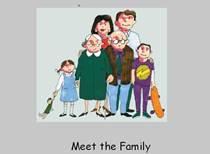 Model: I see a family. The woman is Mom. The man is…The girl is…The boy is…I see an elderly woman and an elderly man. They are…These children are their ...They are a happy family.Завдання 2: Work in pairs. Cross out the odd word:Model: Family, school, mother, garden, brother, sister, cake, dad, husband, wife, dog, grandmother, father, grandfather, mother, children, doctor.Завдання 3: Work individually. Family wordsearch. Look at the house and find the words: MOTHER    FATHER    BROTHER   SISTER   DAUGHTER   SON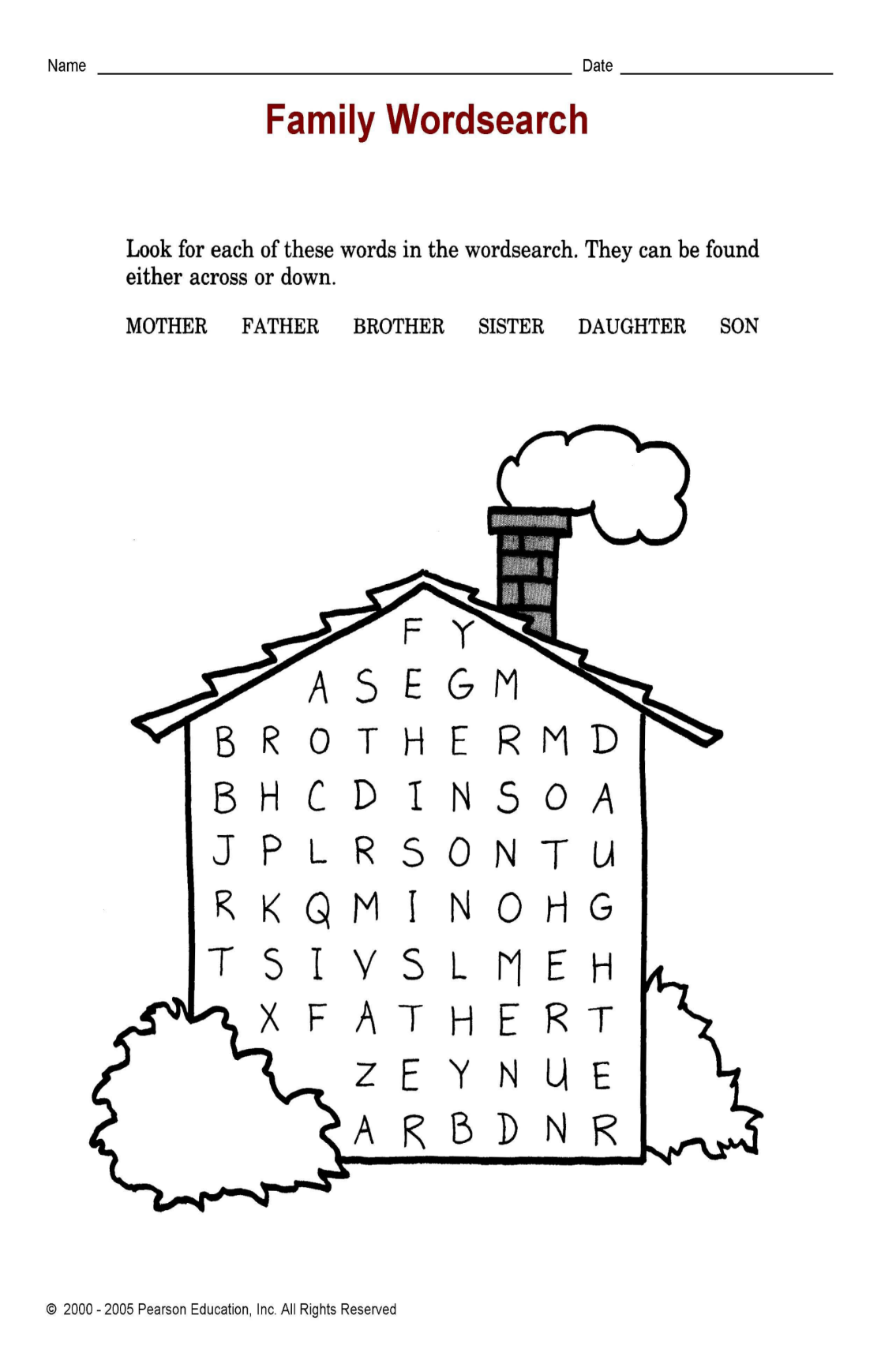 Завдання 4: Look at each family member picture and fill in the missing letters. 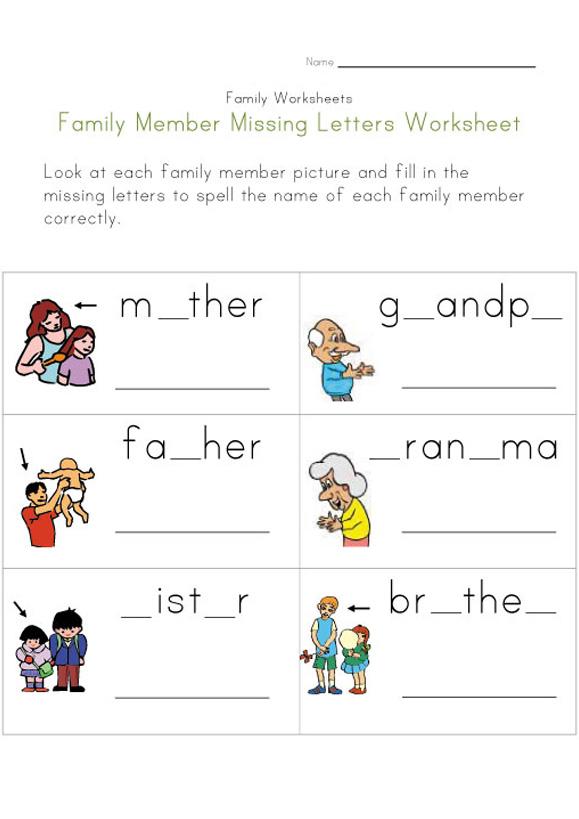 Завдання 5:  Work in pairs. Read the words. Put the words into the correct columns:Mom, me, kind, dad, children, we, sister, sad, boy, you, girl, father, busy, grandmother, happy, husband, serious, grandfather, strict, wife, funny, brother, mother, wife.Завдання 6: Work individually. Match your family members to personal adjectives: kind, happy, serious, funny, sad, busy, strict. Model: Mom – kind Завдання 7: Work in pairs. Describe your family members to your classmate. Be ready to tell what your classmates’s family members are like.  Спосіб виконання: Парний.Вид контролю: Безпосередній.Вправа 3Клас: 2.Тема: цифри.Мета: формувати лексичні навички по темі «Цифри», розвивати вміння аудіювання відеоподкасту, розвивати вміння говоріння.Тип вправи: умовно-комунікативна, рецептивно-продуктивна.Група вправ: ІІ. Самостійне вживання різних видів діалогічних єдностей.Шлях виконання: «Знизу вгору» («Bottom-up» strategy).Useful expressions: I can see… in the picture, there’s/there are…, but, and.Завдання 1: Tell me, please, if you like swimming in the sea.Завдання 2: Look at the pictures (fish, a jellyfish, a crab, a sea shell, a shark). Draw a line to match the picture and the word.Завдання 3: Listen to the words and write the missing letters. Sound them out.Завдання 4: Watch the video [80] and tell what sea inhabitants you can see. Завдання 5: Watch the video for the second time and answer the questions:Model: How many sharks are there? – There are five sharks.How many shrimps are there?How many jellyfish are there?How many crab are there s?How many fish are there?How many seashells are there?Завдання 6: Imagine you’re at the seaside now. There are some sea inhabitants in your sandpail. Tell what sea inhabitants and how many of them there are in your sandpail. Count them out. Model: There are two seashells, one crab and three shrimps in my sandpail. Завдання 7: Work in pairs. Ask each other what sea inhabitants and how many of them there are in your sandpail. Compare them with your classmate. Спосіб виконання: парний.Вид контролю: Безпосередній.Вправа 4Клас:2.Тема: Друзі. Підтема: Супергерої.Мета: Розвивати вміння аудіювання, розвивати вміння діалогічного мовлення.Тип вправи: умовно-комунікативна, рецептивно-продуктивна.Група вправ: ІІ. Самостійне вживання різних видів діалогічних єдностей.Шлях виконання: «Знизу вверх» («Bottom-up» strategy).Завдання 1:Watch the story about superheroes [72]. Tell what superheroes you see in this videopodcast. Завдання 2: Watch the story for the second time and tell what superheroes can do. Circle the words you hear: jump, sing, see, fly, eat, run, have, watch, hide, move, lift, sleep.   Завдання 3: Sound these words out. Завдання 4: Work on your own. Put the sentences in the logical order according to the videopodcast. She can run fast.He can swim underwater.She can fly into space.He can jump higher than a tree.She can hide inside the flower.She can see through walls.Завдання 5: Work in pairs. Compare your answers. Read the sentences aloud.Завдання 6:Work in pairs. Guess a superhero. Pupil A:  Think of 2-3 superheroes. Do not tell your classmate.   Pupil B: Ask your classmate about a superhero.Model: Pupil A:  Can he jump higher than a tree?Pupil B: No, he can’t.  He can’t jump higher than a tree.Pupil A:  Can she hide inside the flower?Pupil B: Yes, she hide inside the flower. This is …..Завдання 7:Work in pairs. Guess a superhero. Take turns.Завдання 8: Tell your classmate what superhero you’d like to meet one day. Why? Why not? Спосіб виконання: Парний.Вид контролю: Безпосередній.Вправа 5Клас:2Тема: Ігри.Підтема: Футбол.Мета: Розвивати вміння аудіювання, розвивати вміння діалогічного мовлення.Тип вправи: Комунікативна, рецептивно-продуктивна.Група вправ: ІІ. Самостійне вживання різних видів діалогічних єдностей.Шлях виконання: «Знизу вверх» («bottom-up» strategy).Завдання 1: Watch a videopodcast “Playing with a ball” [75] and tell where the boys are playing with a ball. Завдання 2: Watch a videopodcast for the second time and tell what the boys can do with a ball (pass, kick, juggle). Завдання 3: Interview your classmates and find out which of them can pass/kick/juggle a ball. Завдання 4: Tell which of your classmates can pass/kick/juggle a ball well. Завдання 5: Work in pairs. Make up a conversation between a football trainer and a boy who is keen on football. Pupil A: You are a football trainer at the local football club. You look for a boy who can pass/kick/juggle a ball well. Pupil B: You like football a lot. You can pass/kick/juggle a ball well. You’d like to join a football club.Вправа 6Клас: 2Тема: Фруки.Підтема: Смаки у їжі.Мета: Розвивати вміння аудіювання, розвивати вміння діалогічного мовлення.Тип вправи: Комунікативна, рецептивно-репродуктивна, із спеціально створеними опорами.Група вправ: ІІ. Самостійне вживання різних видів діалогічних єдностей.Шлях виконання: «Зверху вниз» («top-down» strategy).Завдання 1: What do you like having for dessert? (a fruit pie, a pastry, ice-cream)Завдання 2: Watch the video for the first time (up to 6.00) and tell what Molly has for dessert [80].Завдання 2: Watch it for the second time and tell who says it (W – waiter, M – Molly):Are you ready to order?Here is the menu.Hello !We’d like something for dessert.And what would you like to drink?Apple juice, please.A cherry pie and strawberry ice-cream, please.Thank you!Завдання 3: Work in pairs. Make this conversation in the logical order. Завдання 4: Work in pairs. Act the conversation out. Завдання 5: Work in pairs. Make up a conversation between a waiter/waitress and a customer. The customer wants to order:Спосіб виконання: Парний.Вид контролю: Безпосередній.Вправа 7Клас: 2Тема: Сад.Підтема: Фрукти.Мета: Розвивати вміння аудіювання, розвивати вміння діалогічного мовлення.Тип вправи: Комунікативна, рецептивно-репродуктивна.Група вправ: ІІ. Самостійне вживання різних видів діалогічних єдностей.Шлях виконання: «Знизу вверх» («bottom-up» strategy). Завдання 1: Watch the video for the first time (6:00–8:15 min.) and circle some fruit you can see [81].Завдання 2: Tell if it’s true or false.Model: Apples are red. - truePineapples are brown and purple.Grapes are purple and green.Pears are black.Bananas are yellow.Cherries are brown.Strawberries are red.Peaches are orange.Завдання 3: Guess what it is.It’s brown and hairy. ______________________It’s yellow and sour. ______________________A monkey’s favorite food______________________It’s green outside, it’s red inside______________________Завдання 4: Watch the videopodcast for the second time. Half of the class remember the phrases of a shopassistant; other half is to remember the phrases of Simon.Завдання 5: Sound these phrases out in class.Завдання 6: Work in pairs. Ask and answer.  Pupil A: You are in the shop. You want to buy some bananas/pineapples/ cherries/ strawberries/peaches. Ask a shopassistant if he/she has got it. Pupil B: You are a shopassistant. The customer wants to buy some fruit. fruit. You’ve got only some bananas/ cherries/ pears. Спосіб виконання: Парний.Вид контролю: Безпосередній.Вправа 8Клас:2.Тема: Свійські тварини. Підтема: Ферма.Мета: Розвивати вміння аудіювання, розвивати вміння діалогічного мовлення.Тип вправи: Комунікативна, рецептивно-репродуктивна.Група вправ: ІІ. Самостійне вживання різних видів діалогічних єдностей.Шлях виконання: «Зверху вниз» («top-down» strategy).Завдання 1: Look at the picture and circle farm animals you can see (див. Додаток В). 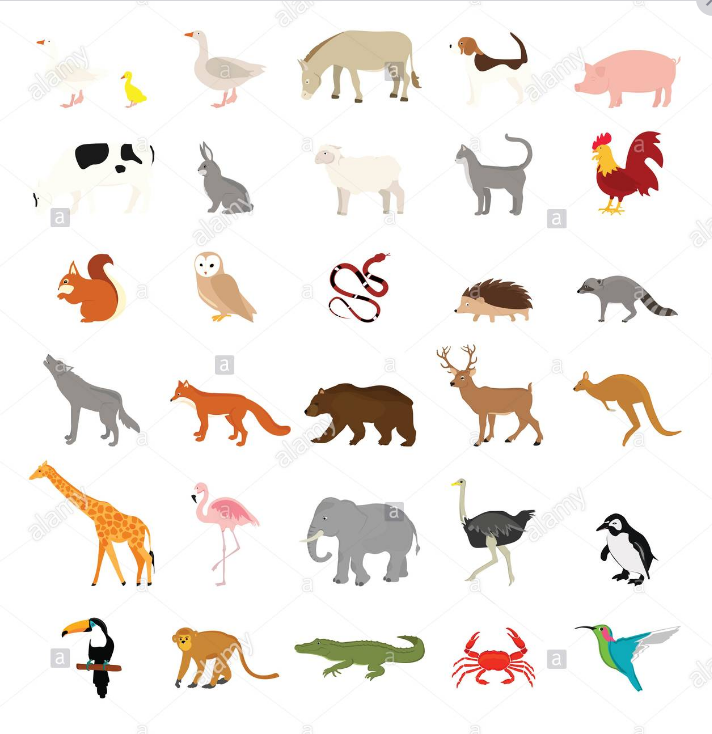 Завдання 1: Watch the videopodcast for the first time and tell what animals you can see [82].Завдання 2: Watch it for the second time and fill in the gaps:Rosy: Wow! Look at these animals! Adam: Look! This is a smaller …… than that one. Rosy: That’s right!  This is a baby …. and a mummy ……. Adam: Look at that …..! This ….. is bigger than the other …….. Rosy: Yes, it’s a mummy ……. Adam: Is it a daddy ……?Завдання 3: Read the transcript and check your answers.Rosy: Wow! Look at these animals! Adam: Look! This is a smaller donkey than that one. Rosy: That’s right!  This is a baby donkey and a mummy donkey. Adam: Look at that cow! This cow is bigger than the other cows. Rosy: Yes, it’s a mummy cow. Adam: Is it a daddy cow?Завдання 4: Work in pairs. Role-play the conversation.Pupil A: You are on the farm. You are surprized to see a baby horse/cow and a mummy horse/cow.Pupil B:  You are on the farm. You are surprized to see a baby goat/sheep and a mummy goat/sheep.Спосіб виконання: Парний.Вид контролю: Безпосередній.Вправа 9Клас: 2.Тема: Пори року.Підтема:Мета: Розвивати вміння аудіювання, розвивати вміння діалогічного мовлення.Тип вправи: Комунікативна, рецептивно-репродуктивна.Група вправ: ІІ. Самостійне вживання різних видів діалогічних єдностей.Шлях виконання: «Знизу вверх» («bottom-up» strategy). Завдання 1: What is the weather like today? It’s spring. It’s warm, isn’t it? It isn’t cloudy, is it?Завдання 2: Watch the videopodcast for the first time and tell what season it’s about [72].Завдання 3: Watch the videopodcast for the second time and write the sentences in the logical order: We know it’s autumn when there’re no leaves on the trees.The sun is bright and hot in summer.Baby animals are born in spring.We know it’s summer when the days are long.We know it’s spring when plants start to grow.Many people sneeze when they have a cold in winter.Завдання 4: Sound these phrases out.Завдання 5: Work on your own. Draw a picture of your favourite season.Завдання 6: Work in pairs. Ask each other about your favourite season. Use the phrases from task 3. Follow a sample:Pupil A: What’s your favourite season?Pupil B: It’s spring/summer/autumn/winter. What’s your favourite season?Pupil A: It’s spring/summer/autumn/winter.Pupil B: That’s great! The days are long in summer.Pupil A: Right! And plants start to grow in spring.Pupil B: I love spring, too!Спосіб виконання: Парний.Вид контролю: Безпосередній.Вправа 10Клас:  2.Тема: Школа. Підтема: Шкільне життя.Мета: Розвивати вміння аудіювання, розвивати вміння діалогічного мовлення.Тип вправи: Комунікативна, рецептивно-репродуктивна.Група вправ: ІІ. Самостійне вживання різних видів діалогічних єдностей.Шлях виконання: «Зверху вниз» («top-down» strategy).Завдання 1: Children, do you like your school? What do you like about your school? (it’s a big building, your classmates, teachers, classrooms, subjects).Завдання 2: Read the words and circle those which could be about school:A classroom, a bicycle, a teacher, a plant, a ball, a board, winter, a lesson, a skateboard, upstairs, to grow, a board, a sneak peek.  Завдання 3: Watch the videopodcast to see inside Topsy’s and Tim’s classroom [72]. Tell which of the circled words you hear.Завдання 4: Watch it again and tell who says what. Complete the table.Correct, water! This is our school, Hatcham Primary. Can you tell me what the bean might need to grow? Mr Morris is our teacher. It’s correct. Come upstairs. There he is. We’re learning about growing things. We’re in class 1 F. It’s us. Hey, guys, come in. Yes, Tim, thank you, but I’ve already written water on the board. Завдання 5: Work in two groups. Reconstruct the conversation. Read it out.Завдання 6: Work in groups of three. Act out this conversation as if you were Topsy, Tim and Mr Morris. Use the information from the exercise above. Завдання 7: Change the roles and role-play it again. Create your own final parts for this conversation.Завдання 8: Work individually. Write about your school and draw a picture of it. Be ready to present it at the next lesson. This is my school, …..Come upstairs and I’ll show you around. We’re in class 2 b. Miss …… is out teacher. She teaches ……. We’re learning…… . Miss … is  a strict teacher.  Спосіб виконання: у кількості трьох учнів. Вид контролю: безпосередній.Висновки до Розділу IIМожна з упевненістю сказати, що використання відеоподкастингу під час навчання говоріння у молодшій школі дійсно впливає на розвиток діалогічного мовлення, адже забезпечується максимальна взаємодія між учнями під час створення діалогів або використання рольових ігор на основі переглянутих відеоматеріалів. Також при використанні відеоподкастів у учнів підвищується мотивація та інтерес до вивчення іноземної мови, реалізується їх особистісний потенціал, забезпечується оволодіння міжкультурної комунікативної компетенції. Після перегляду відео можна сформулювати назви частин тексту, визначити відповідність висловлювань змістом тексту, відповісти на запитання. На цьому етапі можуть бути запропоновані творчі завдання, наприклад, продовжити історію, скласти питання до тексту, порівняти їх з питаннями партнера і розіграти інтерв'ю. Розглянувши можливості використання відеоподкастів на заняттях з іноземної мови, ми можемо зробити висновок про те, що:використання подкастингу підвищує мотивацію та інтерес до вивчення іноземної мови;подкастинг передбачає оволодіння учнями міжкультурної комунікативної компетентності. Під час роботи з відеоподкастами учні активно мислять і виражають своє ставлення.Таким чином, перераховані вище особливості та можливості подкастів забезпечують нову актуальну якість процесу навчання іноземної мови, а саме, не тільки високу мотивацію учнів, а й сприяють прояву їх ініціативності, цілеспрямованості, розвивають здібності слухати і чути, що, безумовно, сприяє підвищенню результативності навчального процесу.РОЗДІЛ III. ПЕРЕВІРКА ЕФЕКТИВНОСТІ КОМПЛЕКСУ ВПРАВ ДЛЯ НАВЧАННЯ ІНШОМОВНОГО ДІАЛОГІЧНОГО МОВЛЕННЯ МОЛОДШИХ ШКОЛЯРІВ ЗАСОБАМИ ВІДЕОПОДКАСТІВ3.1. Організація, проведення та інтерпретація результатів пробного навчання діалогічного мовлення учнів 2 класу з використанням відеоподкастів Виходячи з того, що формування у молодших школярів уміння володіти діалогічного формою мовлення актуальне й необхідне, нами була реалізоване пробне навчання. Мета пробного навчання проведення пробного навчання – апробувати розроблений комплекс вправ, визначити його ефективність задля покращення рівня непідготовленого діалогічного мовлення у другокласників.Пробне навчання проводилося в Британській міжнародній школі у 2-ому класі. У дослідженні взяли участь 14 учнів: 12 хлопчиків і 2 дівчинки.Пробне навчання включало 3 етапи:перший етап (констатуючий) включав спостереження і бесіду з учнями другого класу, а також зріз знань у формі усного опитування, які були спрямовані на вивчення вихідного рівня сформованості вміння володіти діалогічним мовленням у даному класі;другий етап (формуючий) був спрямований на реалізацію вправ на основі відеоподкастів, розроблених в параграфі 2.2;третій етап (контрольний) передбачав перевірку ефективності використання запропонованого комплексу вправ на основі відеоподкастів, розроблених в параграфі 2.2 для розвитку діалогічного мовлення молодших школярів шляхом повторного зрізу знань.Згідно з нашими етапами пробного навчання передбачалося провести бесіду з учнями, спостереження за навчальним процесом, зріз знань у формі усного опитування і проаналізувати отримані результати.Було встановлено, що на уроці відводиться невелика кількість часу на діалогічне мовлення, всього 5-7 хвилин (11-15% від цілого уроку). В ході уроку часто немає вправ, які б сприяли формуванню вмінь діалогічного мовлення. Безумовно, в вправах використовуються завдання, спрямовані на комунікацію, тобто діалог, однак, при навчанні діалогічного мовлення, відповідаючи віковим психологічним особливостям, рекомендовано використовувати саме ситуації.З кожною дитиною індивідуально проводилася бесіда. Додатково молодшим школярам задавалися питання з метою об'єктивної оцінки рівня говоріння до формуючого етапу та зріз знань. Задля виявлення рівня сформованості умінь говоріння в учнів ми провели зріз знань згідно з наступними критеріями:демонстрація уміння мовленнєвої взаємодії із співбесідником (здатний почати, підтримати і закінчити розмову)обсяг висловлювання (не менше чотирьох реплік у кожного учня)вживання лексики по теміграматична точністьвимова та інтонаціяЗагальний бал виводився по п'ятибальній (5) шкалі: 5 - дуже високий, 4 - високий, 3 - середній, 2 - низький, 1 - дуже низький.Таблиця 3.1Результати зрізу знань учнів-другокласників на констатуючому етапі пробного навчанняВ результаті первинної діагностики були отримані наступні результати: у групі високий рівень говоріння показали 3 молодших школяри (21,43%), середній рівень показали 7 (50%), низький рівень показали 4 другокласників (28,57%). Дуже високий рівень не показав ніхто (Діаграма 3.1).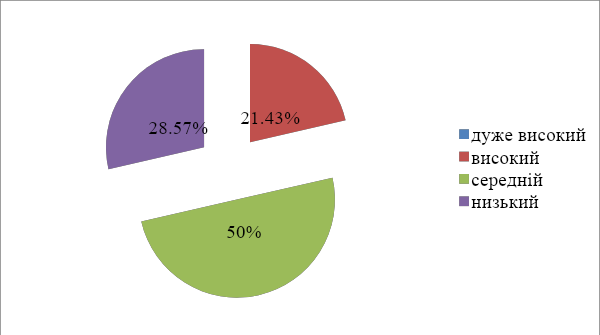 Діаграма 3.1. Результати зрізу знань учнів-другокласників на констатуючому етапі пробного навчанняТому другий (формуючий) етап пробного навчання – апробація розробленого комплексу вправ, метою яких є формування іншомовної компетентності в діалогічному мовленні учнів другого класу з використанням відеоподкастів.Нами розроблено десять вправ, кожна з яких має певну послідовність: активація фонових знань учнів аби підготувати їх до тематики та перегляду відеоподкасту; ознайомлення з певними лексичними одиницями в межах теми та граматичними структурами; організація роботи з відеоподкастом та власне говоріння на рівні різних видів діалогічних єдностей та мікродіалогів.  Виходячи з психологічних особливостей та мислення учнів молодшого шкільного віку на уроках використовувалися наочність у вигляді опорних схем, діалоги-зразки тощо.Варто відмітити, що нами була використана загальновідома модель «від простішого до складнішого» представлення матеріалу, тобто на початковому етапі пробного навчання ми пропонували вправи для навчання реплікування, а на завершальному етапі пробного навчання – будувати мікродіалоги. Отже, використовуються такі методи організації навчальної діяльності: метод тренування та метод застосування. Принагідно відмітити, що використання відеоподкастів для організації роботи для навчання говоріння має значні переваги, а саме, призводить до підвищення мотивації учнів до вивчення іноземної мови в цілому і, головне, слугує взірцем природнього спілкування. Учні працювали, в основному, у парах, іноді у трьох. Ми також звертали увагу на те, аби при побудові діалогічних єдностей та мікродіалогів учні дотримувалися логічної зв'язності, а саме,  використання фраз вітання на початку розмови, ввічливості, завершення розмови тощо. Не менш важливим є вираження різного роду почуттів (здивування, подяки, впевненості, сумніву).         При розробці вправ нами були враховані індивідуальні особливості учнів, їх інтереси; в окремих випадках повідомлялися додаткові мовні зразки; для участі в тій чи іншій ситуації обиралися школярі, яким дана ситуація була набагато цікавіша, ніж іншим учням, так як зміст мовлення повинен викликати в учнів бажання говорити і слухати висловлювання товаришів іноземною мовою.Крім того, розроблений комплекс вправ для формування компетентності у діалогічному мовленні другокласників перш за все акцентує увагу школярів на змісті мовлення, проте включає й завдання для семантизації лексики, демонстрації певних граматичних конструкцій згідно з навчальною програмою, опираючись на реальні життєві ситуації спілкування.Розробляючи ситуації, необхідно прагнути до розширення обговорюваної теми, до залучення раніше вивчених тем. На наш погляд, такий підхід сприяв подоланню умовності мовного спілкування й сприяв формуванню лексичних та граматичних навичок й умінь говоріння. При цьому нами відбувся ретельний аналіз навчального плану аби відібрати теми та підтеми для вдалої розробки комплексу вправ для учнів другого класу.  У процесі спостереження за учнями було відзначено, що навчально-комунікативні ситуації у запропонованих нами вправах, наслідування певного підготовчого етапу до здійснення говоріння в парах, використання опор у вигляді зразків мовлення дозволяє другокласникам здійснювати акт непідготовленого мовлення цілком природньо. Це відповідає психологічним особливостям учнів молодшої ланки, так як їм необхідно занурення в атмосферу спілкування в зв'язку з їх емоційністю і вразливістю. Тому усі учні у класі, не зважаючи на різні рівні мови, приймали активну участь у розігруванні певних мовленнєвих ситуацій. Після повторної діагностики були отримані наступні результати (Таблиця 3.2)Таблиця 3.2Результати зрізу знань учнів-другокласників на контрольному етапі пробного навчанняУ групі дуже високий рівень говоріння показав 1 учень (7,14%), високий рівень говоріння показали 8 молодших школярів (57,14%), середній рівень показали 5 учнів (35,71%), низький рівень не показав ніхто (діаграма 3.2).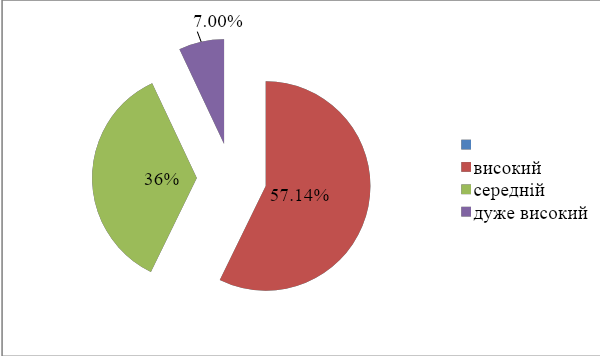 Діаграма. 3.2 Результати зрізу знань учнів-другокласників на контрольному етапі пробного навчанняВ результаті проведення контрольного етапу пробного навчання, під час якого був проведений контрольний зріз знань згідно з розробленими критеріями, ми отримали зростання результатів за рівнем говоріння в класі (див. діаграму 3.3).У порівнянні з першим зрізом знань ми помітили, що другокласники навчилися краще демонструвати уміння мовленнєвої взаємодії із співбесідником, а саме, здатні почати, підтримати і закінчити розмову. Учні з легкістю вибудовували свої висловлювання на рівні 4-6 реплік, іноді ці репліки були ініціативними. Другокласники використовували ті лексичні одиниці, які вони чули у відеоподкастах, наслідували вимову та інтонацію героїв із запропонованих їм відеоматеріалів тощо. 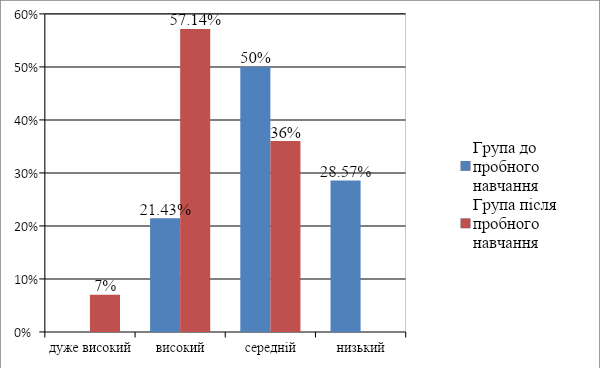 Діаграма 3.3 Порівняльний аналіз результатів на констатуючому та контрольному етапах пробного навчанняОтже, можемо стверджувати, що гіпотеза дослідження про те, що рівень вміння володіти діалогічною формою мовлення в молодших школярів буде вище, якщо на уроках англійської мови будуть використані ретельно розроблені завдання на основі відеоподкастів, доведена.3.2. Методичні рекомендації щодо організації навчання діалогічного мовлення учнів початкових класів засобами відеоподкастівУ результаті опрацювання теоретичного матеріалу та проведення пробного навчання маємо змогу сказати, що навчання говорінню, зокрема діалогічному мовленню, повинно здійснюватись з урахуванням компетентнісного підходу, тобто сучасний учитель покликаний формувати не лише навичку чи вміння, а й компетентність учнів. На шляху до цього стоять новітні методи, технології, прийоми, засоби в освіті, серед яких вагоме місце займають Інтернет-ресурси. Інтерпретація результатів пробного навчання дає можливість стверджувати, що використання відеоподкастів на уроках іноземної мови є ефективним засобом формування компетентності у діалогічному мовленні учнів другого класу. У цьому контексті вважаємо за доцільне сформулювати методичні рекомендації щодо формування компетентності в англомовному діалогічному мовленні молодших школярів засобами відеоподкастів. Отже, необхідно:Послуговуватися критеріями відбору відеоподкастів, а саме, автентичності, відповідності темі, рівню учнів та їх віковим вподобанням;Враховувати індивідуальні особливості учнів при виборі режиму роботи, особливо у неоднорідній групі;Ретельно розробляти етапи роботи з відеподкастом та завдання для розвитку вмінь говоріння, а саме, чіткість інструкцій, зняття мовних труднощів, варіативність завдань тощо;Практикувати обидві стратегії «зверху вниз» (top-down) та «знизу вверх» (bottom-up) для формування вмінь говоріння, віддаючи перевагу першій на початковому етапі;Систематично використовувати відеоподкасти як основу для формування компетентності у діалогічному мовленні учнів початкової ланки навчання;Залучати учнів усіх рівнів розігрувати діалоги на уроці англійської мови задля формування у них креативного мислення, самостійності, ініціативності, впевненості, умінь планування тощо.            Реалізація поставлених цілей в сфері навчання діалогічного мовлення передбачає циклічність в презентації, засвоєнні і використанні мовного і мовленнєвого матеріалу в рамках навчального циклу з урахуванням конкретних методичних цілей. Висновки до розділу IIIПроведення пробного навчання діалогічного мовлення за допомогою відеоподкастів дозволило зробити наступні висновки: у ході пробного навчання ми вивчили рівень сформованості вміння володіти діалогічною формою говоріння під час уроків англійської мови і розробили фрагменти уроків з використанням навчально-комунікативних ситуацій, спрямованих на навчання діалогічного мовлення. Аналіз навчально-методичного комплекту показав, що вправ, спрямованих на навчання діалогічного мовлення недостатньо. Вправ з використанням ситуацій невелика кількість. Низький рівень сформованості умінь діалогічного мовлення не відповідає потребам суспільства і загальноосвітньої програми і не задовольняє самих учнів. Аналіз пробного навчання показав ефективність використання розроблених фрагментів уроків англійської мови з формування вміння володіти діалогічного формою мовлення з використанням відеоподкастів, особливістю яких було використання навчально-комунікативних ситуацій.ЗАГАЛЬНІ ВИСНОВКИУ  магістерській роботі було здійснено дослідження формування компетентності в діалогічному мовленні учнів молодшої школи загальноосвітньої школи засобами відеоподкастів. Узагальнивши результати наукового пошуку, маємо змогу зробити наступні висновки. 1. Досліджено психолого-педагогічні особливості навчання діалогічного мовлення молодших школярів на уроках іноземної мови згідно з якими молодший шкільний вік є найбільш сприятливим для формування умінь володіти діалогічного формою мови. Важливо знати, що при організації уроків англійської мови з формування діалогічних умінь у молодших школярів враховується сутність діалогічних умінь, їх значення та характеристика. Урахування психологічних характеристик діалогу дозволяє розробити методику викладання іншомовного говоріння відповідно до майбутніх потреб учнів як учасників міжмовної комунікації. 2. Обґрунтовано відбір навчальних відеоподкастів для формування компетентності у діалогічному мовленні учнів молодших класів. При відборі автентичних відеоматеріалів для розвитку умінь діалогічного мовлення другокласників необхідно враховувати їх змістове наповнення, структурно-стилістичні та граматичні особливості, лексичну наповнюваність, функціональний та соціокультурний аспекти, а також рівень знань школярів та їх вікові особливості. На основі відібраних відеоподкастів розроблено комплекс вправ для навчання іншомовного діалогічного мовлення учнів другого класу. 3. Розроблено комплекс вправ для навчання іншомовного діалогічного мовлення учнів другого класу засобами відеоподкастів. У свою чергу сформульовано вимоги до вправ, які полягають у  ситуативній спрямованості, функціональності, забезпеченні соціокультурного аспекту, ретельному доборі мовленнєвих засобів та лексичних одиниць, умотивованості, посильності, цікавості. Розроблені вправи переважно є комунікативними чи умовно-комунікативними, рецептивно-репродуктивними та націлені на самостійне вживання учнями різних видів діалогічних єдностей. Уживання вправ на основі відеоподкастів підвищує й мотивацію та інтерес до вивчення іноземної мови, реалізує особистісний потенціал учня та забезпечує оволодіння міжкультурною комунікативною компетентністю. 4. Перевірено ефективність розробленого комплексу вправ шляхом пробного навчання у Міжнародній школі м. Києва. Перед пробним навчанням та після нього було проведено зріз знань щодо рівня володіння уміннями діалогічного мовлення учнів другого класу, що дало нам змогу перевірити ефективність розроблених вправ. Отримані результати свідчать, що застосування відеоподкастів для навчання діалогічного мовлення та відповідний комплекс вправ виявилися корисними та ефективними для формування іншомовної компетентності в діалогічному мовленні учнів та впливають на зацікавленість другокласників та їх вмотивованість у навчальній діяльності. 5. Сформульовано методичні рекомендації щодо підвищення ефективності навчання діалогічного мовлення учнів початкових класів засобами відеоподкастів. Рекомендації полягають у наступному: відеоподкасти мають бути автентичними та відповідати рівню учнів; враховувати індивідуальні особливості школярів; етапи роботи з відеоподкастом та завдання для розвитку умінь говоріння мають бути ретельно розроблені; послуговуватися стратегіями «зверху-вниз» (top-down) та «знизу-вверх» (bottom-up); систематично використовувати відеоподкасти та залучати до роботи учнів усіх рівнів.       Отже, проведене дослідження не вичерпує усіх аспектів формування компетентності в діалогічному мовленні молодших школярів засобами відеоподкастів. Перспективи подальших досліджень ми вбачаємо у дослідженні питань, що стосуються факторів впливу на формування компетентності у діалогічному мовленні молодших школярів. СПИСОК ВИКОРИСТАНИХ ДЖЕРЕЛАбрамкина О. Г. Учебный диалог как средство формирования коммуникативной культуры обучающихся. Дис. канд. пед. наук: 13.00.08 / О. Г. Абрамкина. – Орел. – 2003. – 243 c. Бех І. Д. Спілкування як психологічна основа виховання особистості // Особистісно–орієнтований підхід: науково–практичні засади.–Виховання особистості: Навчально-виховний посібник: У 2-х кн.– Кн.2 – К.: Либідь, 2003. – С.53–59.Бігіч О. Б. Планування уроку англійської мови в початковій школі: посібник / О.Б.Бігіч. – К.: Ленвіт, 2006. – 64 с.Бігич О. Б. Способи контролю розуміння почутого, прочитаного англомовного повідомлення молодшими школярами / О.Б.Бігич // Іноземні мови. – 2001. – № 2. – С. 42–44Буйницька О. П. Інформаційні технології та технічні засоби навчання: навчально-методичний. Посібник для самостійного вивчення курсу / О. П. Буйницька. – Кам’янець-Подільський : ПП Буйницький, 2009. – 100 с.Балтіна О. Б. Подкасти як засіб вивчення та викладання англійської мови. [Електронний ресурс]. – Режим доступу: http://ea.donntu.edu.ua:8080/jspui/bitstream/123456789/1702/1/Baltina%20Olena%20%20 Podkasty%20jak%20zasib%20vyvchennia%20ta%20vykladannia%20anglijskoii%20movy.pdБолтак І. С. E-Learning на уроках англійської мови / І.С. Болтак // Учительський журнал on-line. – 2016. – 7 с.Воронкова Л.В. Игровые программы. Аттракционы, шуточные забавы, сюжетно–ролевые игры. – М.: Педагогическое общество, 2003. – 80 сВыготский  Л.С.  Психология.  М.:  Апрель  Пресс:  Эксмо–Пресс,  2000. – 102 с.Власик Н.В. Застосування навчального середовища Learning Apps на уроках АМ в початковій школі / Н.В. Власник // Вісник психології і педагогіки. –Київський університет імені Бориса Грінченка 2016. – 5 с.Зимняя И. А. Лингвопсихология речевой деятельности [Текст] / И. А. Зимняя. – М.: Московский психологосоциальный институт, Воронеж: НПО «МОДЭК», 2001. – 432 с. Гальскова Н. Д. Современная методика обучения иностранным языкам: Пос. для учителей. – М: Иностр. Языки, 2000. – 165 с.Горбатюк  Р. М.  Мобільне  навчання  як  нова технологія вищої  освіти  [Текст] /  Р.М. Горбатюк, Ю.Й.  Тулашвілі  //  Науковий  вісник  Ужгородського університету:  Серія:  Педагогіка.  Соціальна робота  /  гол.  ред.  І. В.  Козубовська.  –  Ужгород: Говерла, 2013. – Вип. 27. – С. 31 – 34Голицына И. Н., Половникова Н. Л. Мобильное обучение как новая технология в образовании // Образовательные технологии и общество. – 2011. – № 1. – С. 241-252. Григорчук А. Використання інформаційно-комунікаційних технологій на уроці казці [Текст]: вивчення нової букви і звуків, що їх позначає / А.Григорчук, В.Смоляк // Почататкова школа. – 2007. – № 12. – С. 23 – 26. Гальскова Н.Д. Современная методика обучения иностранным языкам, – М., 2000. – 201 сГальскова Н.Д., Гез Н.И. Теория обучения иностранным языкам: Лингводидактика и методика: Учеб. пособие для студ. лингв. ун–тов и фак. ин. яз. высш. пед. учеб. заведений. – М.: Издательский центр «Академия», 2004. – С. 161–189.Дичківська І. М. Інноваційні педагогічні технології / І.М. Дичківська. – К.: Академвидав, 2004. – 352 с.Демкин В. П. Дидактические модели проведення уроков с применением Интернет-технологий и мультимедиа средств / В. П. Демкин, Г. В. Можаева, Т. В. Руденко // Открытое и дистанционное образование. – 2004. – № 3 (15). – С. 5-8.Дендев Б. Информационные и коммуникационные технологии в образовании: монография / под ред.: Б. Дендева. – М.: ИИТО ЮНЕСКО. 2013. – 320 с. Загальноєвропейські Рекомендації з мовної освіти: вивчення, викладання, оцінювання / Науковий редактор українського видання доктор пед. наук, проф. С.Ю. Ніколаєва. – К. : Ленвіт, 2003. – 273 с.Календарне планування. 1–4 класи / упоряд. Ю.Є.Бардакова. – Х.: Видавнича група «Основа», 2011. – 240 с. Квітко Т. Інтернет для самовираження та самопізнання / Т.Квітко // Початкова школа. – 2011. – № 3. – С. 55.Кивлюк О. Використання інформаційно-комунікаційних технологій в системі навчальних дисциплін початкової школи / О.Кивлюк // Початкова школа. – 2004. – №4. – С. 34 – 35. Костенко І.Г. Використання Інтернет-ресурсів на уроках англійської мови / І.Г. Костенко // На допомогу педагогу: Таврійський вісник освіти. – 2013. – №1 (41). – С. 170 – 176.Люблинская А. А. Учителю о психологии младшего школьника [Текст] / А. А. Люблинская. – М.: Просвещение, 1977. – 224 с.Ломакина Т. Ю., Сергеева М. Г. Инновационная деятельность в профессиональном образовании. – Scientific magazine» Kontsep, 2011. – 270 с.Леонтьев А. Н. Философия психологии: из научного наследия / под ред. А.А.Леонтьева, Д.А.Леонтьева. –  М.: Изд-во Моск. ун-та, 1994. – 184 с.Лось О. В. Про деякі аспекти попередження та виправлення помилок в іншомовному мовленні / О. В. Лось // Педагогічні науки: теорія, історія, інноваційні технології: наук. журн. / голов. ред. А. А. Сбруєва. – Суми: Вид–во Сум ДПУ імені А. С. Макаренка. – 2013. – № 8 (34). – С. 133–142. Мобильное обучение на базе облачных сервисов / Т.А. Макарчук, В.Ф. Минаков [и др.] // Современные проблемы науки и образования. – 2013. – № 2. – С. 319–326.Михеева Е. В. Информационные технологии в профессиональной деятельности. – «Издательство» «Проспект», 2013. – 201 с.Мариновська О. Інтегративні процеси в умовах модернізації освітньої галузі / Оксана Мариновська // Джерела : наук.-метод. вісник. – 2013. – № 3–4. – С. 24–33.Мариновська О. Інтегральна педагогічна технологія / Оксана Мариновська // Імідж сучасного педагога : наук.-практ. осв.-популяр. часопис. – 2012. – № 3. – С. 14.Маклаков А. Г. Общая психология [Текст] / А. Г. Маклаков. – СПб: Питер, 2001. – 592 с. Методика навчання іноземних мов і культур: теорія і практика: підручник для студ класичних, педагогічних і лінгвістичних університетів / Бігич О.Б., Бориско Н.Ф., Борецька Г.Е. та ін. / за загальною ред. С.Ю. Ніколаєвої. – К.: Ленвіт, 2013. – 590 с. Мадзігон В.М. Інформатизація в контексті демократизації освіти //Розвиток педагогічної і психологічної наук в Україні 1992-2002: зб. наук. праць до 10-річчя АПН України. – Харків: “OBC”, 2002.– Ч. 1.– 640 сМиролюбов А. А., Рахманов И. В., Цейтлин В. С. Общая методика обучения иностранным языкам в средней школе. – М., 2004. – 185 с.Методика викладання іноземних мов / Під ред. Ніколаєвої С.Ю. – К.: ЛЕНВІТ, 2003. – 188 с. Навчальні програми з іноземних мов для загальноосвітніх навчальних закладів і спеціалізованих шкіл із поглибленим вивченням іноземних мов. 1-4 класи. [Електронний ресурс]. – Режим доступу: https://mon.gov.ua/storage/app/media/zagalna%20serednya/programy-1-4-klas/inozemna-mova-poyasnyuvalna-znz-sznz-1-4-klas-belyaeva-xarchenko-finalna-zv.pdf Ніколаева С. Ю. Методика навчення іноземних мов у середніх навчальних закладах : Підручник. – 2009. – С.2-8Пометун О. І., Коберник Г. І., Побірченко Н. С. та ін. Інтерактивні технології навчання // Сільська школа України. – 2004. – № 16–17 (88–89). – 128 с.Пермякова О. Проблемп оцінювання знань учнів у контексті досимологічних досліджень французьких науковців./ Ольга Пермякова // Порівняльно-педагогічні студії. – 2014. – № 2-3(20-21). – С.115-121. Пинская М. А. Формирующее оценивание: оценивание в классе: учеб. пособие / М.А.Пинская. – М.: Логос, 2010. – 264 сПопова М. В., Сапожников А. В., Сапожников В. И. Информационные, коммуникационные технологии. Учебник. М.: РПА «АПР», 2009. – 185 с.Подопригорова Л. А. Использование Интернета в обучении иностранным языкам / Л. А. Подопригорова // Иностранные языки в школе. – 2003. – № 5. – С . 25 – 31.Полат Є. С. Новые педагогические и информационные технологии в системе образования: Учебное пособие / под ред . Е.С . Полат. – М.: Академия, 2002. – 272 с.Пассов Е. И. Основы коммуникативной методики обучения иноязычному общению. – К.: ЛЕНВІТ, 2011. – 166 с.Петращук О. П. Організація та забезпечення процесу навчання (англійська мова). – К.: ЛЕНВІТ, 2004. – 251 с. Сухомлинський В. О. Вибрані твори: В 5-ти т. – Т.3.– К.:Рад. школа. – 1977. –  532 с.Скалкин В. Л. Обучение диалогичному высказыванию: Пособие для учителей. – Киев, 2005. – 201 с.Скалкин В. Л. Иноязычно-речевая компетенция учащихся как объект контроля // Контроль в обучении иностранным языкам в средней школе: Кн. для учителя: Из опыта работы/Ред.-сост. В.А. Слободчиков. – М., 2010. – 187 с.Сысоев П. В., Евстигнеев М. Н. Технологии Веб 2.0: Социальный сервис подкастов в обучении иностранному языку // Иностранные языки в школе. – 2009. – № 6. – С. 8–11.Тарасова Л. Е. Общая психология [Текст] / Л. Е. Тарасова: Конспект лекций. – М.: Высшее образование, 2008. – 190 с. Тевс Д. П., Подковирова В. Н., Апольскіх Є. І., Афоніна М. В. Використання сучасних інформаційних і комунікаційних технологій у навчальному процесі / Д.П. Тевс, В.Н. Подковирова, Є.І. Апольскіх, М.В. Афоніна // Барнаул – БДПУ. – 2006. – 247 с.Тихонова Е. В. Использование современных электронных устройств как средство повышения эффективности интеграции Интернет-технологий в лингвообразовательное пространство / Е.В Тихонова // Современные модели в преподавании иностранных языков и культур в контексте менеджмента качества образования: сб. материалов V Всерос. (с междунар. участием) науч.-метод. конф. – М. : РГСУ, 2011. – С. 127–140Таргоній О. Використання інформаційних технологій на уроках у початкових класах / О.Таргоній, Т.Чабанюк // Сучасна школа України. – 2011. – № 2. – С. 42 – 44. Хомич С. Використання мультимедійних засобів у навчально-виховному процесі початкової школи / С.Хомич // Початкова школа. – 2010. - №11. – С.41 – 43. Хоружа Л. Інтерактивні smart-технології у початковій школі / Л. Хоружа, Т. Носенко //Початкова школа. – 2007. – №8. – С. 11 – 14.Халілова Ф. С. Інформаційні технології в професійній діяльності вчителя початкової школи. / Під редакцією Н.В. Апатової. – Сімферополь, «ДОЛЯ», 2009. – 240 с.Шакотько В. В. Комп’ютер у початковій школі: навч.-метод. посібник / В.В. Шакотько. – К.: ТОВ Редакція «Комп’ютер», 2007. – 128 с. Шакотько В. В. Методика використання ІКТ у початковій школі: навч.-метод. посібник / В.В. Шакотько. – К.: ТОВ Редакція «Комп’ютер», 2008. – 128 с.Шаульська Ю. Інноваційні освітні технології. // Початкова освіта – № 47, 2013 с. 2 – 11.Эльконин Д. Б. Психология развития [Текст] / Д. Б. Эльконин: Учеб. пособие для студ. высш. учеб. заведений. – М.: Академия, 2001. – 144 с.Яценко Ю. С. Подкасты в учебном процессе [Электронный ресурс] / Ю. С. Яценко // Мастер-классы для преподавателей английского языка : [Сайт]. – Режим доступа: http://internetineflt.narod.ru/ MK_1_3.html. – Загл. с экрана.Яковлєва Т. В. Використання інноваційних технологій при вивчанні англійської мови / Т.С. Яковлєва // Форум педагогічних ідей «УРОК». – 2011. – 5 с.Abdous, M., Camarena, M., & Facer, B. R. MALL Technology: Use of Academic Podcasting in the Foreign Language Classroom. ReCALL, 21(1), 2009. – P. 76-95. http://dx.doi.org/10.1017/S0958344009000020Edirisingha, P., Rizzi, C., Nie, M., & Rothwell, L. Podcasting to Provide Teaching and Learning Support for an Undergraduate Module on English. Turkish Online Journal of Distance Education, 8(3), 2007. – P. 87-107.Luoma Sari. Assessing Speaking (Cambridge Language Assessment). Cambridge University Press, 2004. – 228 p.Lord, G. Podcasting Communities and Second Language Pronunciation. Foreign Language Annals, 2008. – 177 p.Richards C. Jack. Communicative Language Teaching Today. Savignon Sandraj. Communicative Competence: Theory and Classroom Practice. McGraw-Hill Humanities / Social Sciences / Languages; 2 edition, 1997. – 352 p.Sesame Street. [Electronic resource]. − Access mode:  https://www.youtube.com/SesameStreetBritish council: learn English online. [Electronic resource]. − Access mode: https://learnenglish.britishcouncil.orgPocoyoUSA. [Electronic resource]. − Access mode:   https://www.youtube.com/user/POCOYOUSAHooplaKidz. [Electronic resource]. − Access mode:  https://www.youtube.com/channel/UC3djj8jS0370cu_ghKs_OngEnglishClub TV. [Electronic resource].  − Access mode:  https://tv-english.clubThornbury Scott. How to teach speaking.  Taschenbuch –September 2005. – 154 p.Tanner Rosie Tasks for Teacher Education: A Reflective Approach (Coursebook). Addison-Wesley, 1998. – 134 p.Penny. A Course in Language Teaching: Practice of Theory. Cambridge, 1997. – 389 p.YouTube. [Electronic resource]. Access mode: https://www.youtube.com/watch?v=UeQZfS-oNlc YouTube. [Electronic resource]. Access mode: https://www.youtube.com/watch?v=Wu0oi__o0n4&feature=youtu.be YouTube. [Electronic resource]. Access mode: https://www.youtube.com/watch?v=Wu0oi__o0n4&feature=youtu.be YouTube. [Electronic resource]. Access mode: https://www.youtube.com/watch?v=fwkJ3y1949M&feature=youtu.beДодаток АДжерело: https://www.alamy.com/cute-animals-collection-farm-animals-wild-animals-and-marine-animals-isolated-on-white-background-vector-illustration-design-template-image243824115.htmlДодаток БАлгоритм роботи х формування діалогічного мовлення у молодших школярів з використанням відеоподкастов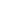 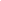 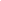 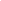 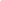 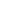 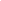 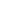 РезюмеМагістерської роботи на тему:«ФОРМУВАННЯ ІНШОМОВНОЇ КОМПЕТЕНТНОСТІ УДІАЛОГІЧНОМУ МОВЛЕННІ МОЛОДШИХ ШКОЛЯРІВ ЗАСОБАМИ ВІДЕОПОДКАСТІВ»  У роботі розглянута проблема розвитку умінь діалогічного мовлення в учнів молодших класів за допомогою відеоподкастів. Мета даного дослідження полягає у створенні науково обґрунтованої та перевіреної шляхом пробного навчання методики формування іншомовної компетентності у діалогічному мовленні молодших школярів засобами відеоподкастів. Подано детальний аналіз психолого-педагогічних особливостей навчання діалогічного мовлення молодших школярів на уроках іноземної мови. Робиться акцент на змісті формування компетентності у діалогічному мовленні учнів початкових класів та критеріях оцінювання навчальних досягнень молодших школярів у діалогічному мовленні у системі загальної початкової освіти. Проаналізовано навчальні програми початкових класів. Сформульовано критерії відбору відеоподкастів відповідно до рівня учнів. Представлено розроблений комплекс вправ для навчання іншомовного діалогічного мовлення учнів початкових класів з використанням відеоподкастів методом пробного навчання у другому класі. Під час пробного навчання доведено, що комплекс розроблених вправ сприяє розвитку умінь діалогічного мовлення в учнів молодших класів. Сформульовані методичні рекомендації щодо формування компетентності в англомовному діалогічному мовленні молодших школярів засобами відеоподкастів.         Ключові слова: уміння діалогічного мовлення, молодші школярі, відеоподкасти, вправи, пробне навчання.Summaryof Master’s thesis“DEVELOPING PRIMARY SCHOOL LEARNERS’ ENGLISH ORAL INTERACTION SKILLS BY MEANS OF VIDEOPODCASTS”          The thesis consists of an introduction, three chapters, a conclusion, a list of references and appendices. The total volume of the paper is 89 pages. The bibliography includes 82 sources.           The paper addresses the issue of developing oral interaction skills in primary school learners by means of videopodcasts. The objective of this research work is to study the problem of teaching oral interaction to primary school learners; to create a set of activities based on English teaching videopodcasts; to prove its effectiveness during a probationary teaching in primary school.          The first chapter gives a detailed analysis of psychological and pedagogical features in the development of oral interaction skills in primary school learners. This chapter puts emphasis on the matter of skill acquisition through oral interaction in primary school learners as well as on children being assessed on different criteria. Primary school curricula have been analyzed.           The second chapter focuses on a selection of videopodcasts according to the level of proficiency of the language learners. The requirements of the activities are complied. Activities for teaching oral interaction to primary school learners using videopodcasts are designed and tested during the probationary teaching in primary school (2nd Graders).           The third chapter introduces the results of the research. During the probationary teaching it was proved that a set of activities contributes to developing oral interaction skills in primary school learners. The guidelines of applying a set of activities in teaching primary school learners oral interaction are complied.           Key words: oral interaction skills, primary school learners, videopodcasts, a set of activities, probationary teaching.Hello. My name’s ________. I’m _______ (age) and I’m from ____________ (city/town) in ___________ (country). I’ve got a family. There’re ___________ (number) of us. We’re a friendly family.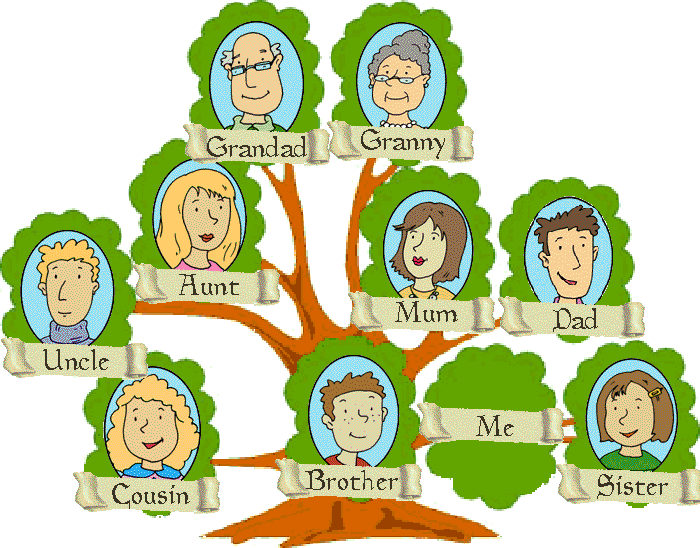 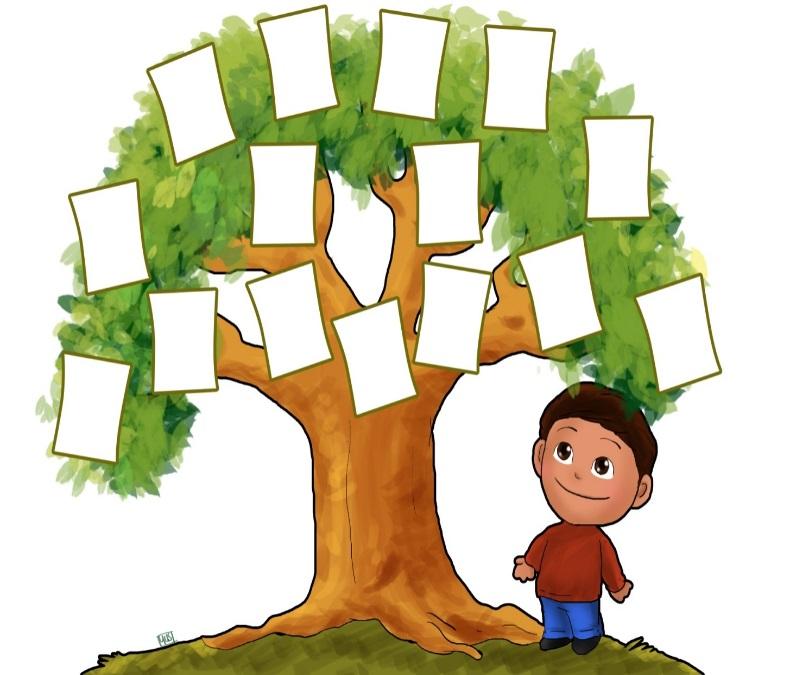 Who is it?What is he/she like?Mom…Kind…DessertDrinksStrawberry cakeApple juicePeach pieOrange juicePancakes with chocolade and raspberry Tea with lemonIce-cream (strawberry, banana, peach, pear)Peach juiceTopsyTimMr MorrisHello№Ім’яБалРівень1Надія М.4Високий 2Саша Л.3Середній 3Олексій П. 3Середній4Оля В.4Високий5Данило П.3Середній6Богдан В.3Середній7Стас С.2Низький8Тимур П.2Низький9Максим Р.3Середній10Саша Г.4Високий11Дмитро В.3Середній12Назар Р.3Середній13Марк Д.2Низький 14Ілля А.4Високий№Ім’яБалРівень1Надія М.4Високий 2Саша Л.3Середній 3Олексій П.4Високий 4Оля В.4Високий 5Данило П.4Високий 6Богдан В.3Середній7Стас С.3Середній 8Тимур П.4Високий 9Максим Р.4Високий 10Саша Г.5Дуже високий11Дмитро В.4Високий12Назар Р.3Середній13Марк Д.4Високий14Ілля А.3Середній 